Сизинские вести № 1709.06.2018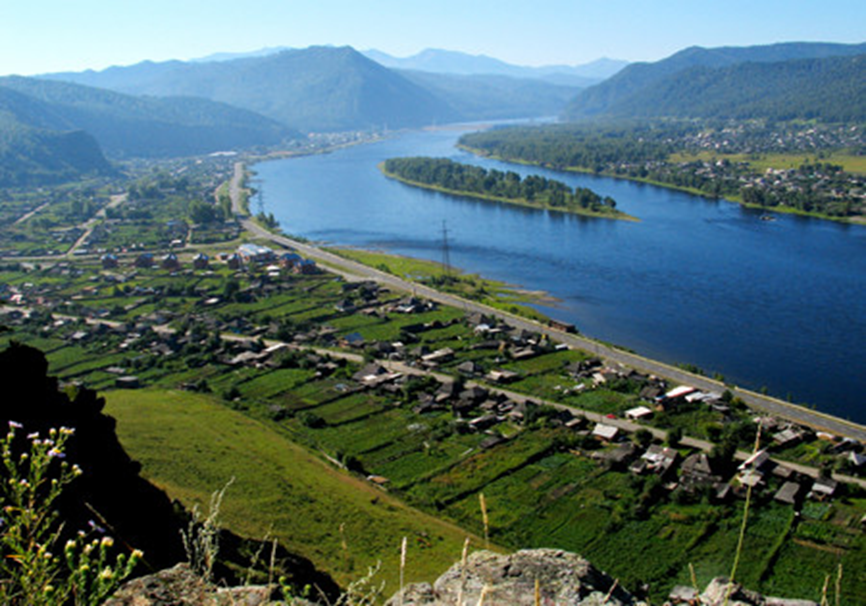 	Газета распространяется бесплатно*Орган издания Муниципальное образование «Сизинский сельсовет»СЕГОДНЯ В НОМЕРЕ:Решение №158 ………………………………………………………………..….…....…стр.2Решение №160 …………. …………………………….….…..…….……….…..…......стр.20Решение №161 …………. …………………………….….…..…….…………...…......стр.24Решение №162 ……………………………………………………………………..…...стр.33Решение №163 ………………………………………………………………………….стр.35РОССИЙСКАЯ ФЕДЕРАЦИЯКРАСНОЯРСКИЙ  КРАЙ    ШУШЕНСКИЙ РАЙОНСИЗИНСКИЙ СЕЛЬСКИЙ СОВЕТ ДЕПУТАТОВР Е Ш Е Н И Е«О внесении дополнений и изменений в Решение Сизинского сельского Совета депутатов от 25 декабря2017 г. №132«О бюджете Сизинского сельсовета на 2018 год и плановый период 2019-2020»в редакции №133 от 07.02.2018в редакции №147 от 25.04.2018В соответствии с Федеральным законом №131-ФЗ от 06.10.2003 «Об общих принципах организации местного самоуправления в Российской Федерации», статьей 22 Устава Сизинского сельсовета, Сизинский сельский Совет депутатов РЕШИЛ: Внести в Решение Сизинского сельского Совета депутатов от  25 декабря 2017 г. №132«О бюджете Сизинского сельсовета на 2018 год и плановый период 2019-2020» следующие изменения и дополнения:Пункт 1 изложить в следующей редакции:«1.  Утвердить основные характеристики бюджета Сизинского сельсовета на 2018 год:1) прогнозируемый общий объем доходов бюджета Сизинского сельсовета в сумме 7 947 401,00  рублей;2) общий объем расходов бюджета Сизинского сельсовета в сумме 9 122 366,00 рублей;3) профицит  бюджета Сизинского сельсовета в сумме 1 174 965,00 рублей;4) источники внутреннего финансирования дефицита бюджета Сизинского сельсовета в сумме (1 174 965,00рублей) согласно приложению №1 к настоящему Решению.    Утвердить основные характеристики бюджета Сизинского сельсовета на 2019 год и на 2020 год:1) прогнозируемый общий объем доходов бюджета Сизинского сельсовета на 2019 год в сумме 7 616 184,00 рублей и на 2020 год в сумме 7 826 695,00рублей;2) общий объем расходов бюджета Сизинского сельсовета на 2019 год в сумме 7 616 184,00рублей,в том числе условно утвержденные расходы в сумме182 125,00 рублей, и на 2020 год в сумме 7 826 695,00рублей, в том числе условно утвержденные расходы  в сумме 373 836,00 рублей;3) дефицит бюджета на 2019 год в сумме 0,00 рублей и на 2020 год в сумме 0,00 рублей;4) источники внутреннего финансирования дефицита бюджета Сизинского сельсовета на 2019 год в сумме 0,00 рублей и на 2020 год в сумме 0,00 рублей согласно приложению №1 к настоящему Решению.»;   1.2.  В приложении №5 «Распределение бюджетных ассигнований по разделам и подразделам бюджетной классификации расходов бюджета Российской Федерации на 2018 год и плановый период2019-2020 годов»:в графе 3 в строке 1цифры «4290116,19» заменить цифрами «4306490,19»;в графе 3 в строке 4 цифры «2312032,89» заменить цифрами «2325015,89»в графе 3 в строке 6 цифры «844054,76» заменить цифрами «847445,76»в графе 3 в строке 14 цифры «2507944,81» заменить цифрами «2491570,81»в графе 3 в строке 16 цифры «1258824,81» заменить цифрами «1242450,81»1.3. В приложение №6 «Ведомственная структура расходов бюджета Сизинского сельсовета на 2018 год»в графе 6 в строке 2 цифры «4290116,19» заменить цифрами «4306490,19»;в графе 6 в строках 19-20 цифры «2312032,89» заменить цифрами «2325015,89»строки 21-23 исключитьстроки 24-31 считать строками 21-28в графе 6 в строке 24 цифры «2256595,84» заменить цифрами «2277765,82»;в графе 6 в строках25-26 цифры «1282747,52» заменить цифрами «1307986,52»;в графе 6 в строках 27-28 цифры «892394,32» заменить цифрами «889222,30»;дополнить  строками 29-30 следующего содержаниястроки 32-112 считать строками 31-111в графе 6 в строках 31-33 цифры «81454,00» заменить цифрами «51262,00»;в графе 6 в строке39 цифры «844054,76» заменить цифрами «847445,76»;в графе 6 в строках 40-42 цифры «811069,00» заменить цифрами «814460,00»;в графе 6 в строках 48-49 цифры «157780,00» заменить цифрами «158780,00»;в графе 6 в строках 50-51 цифры «1000,00» заменить цифрами «3391,00»;в графе 6 в строке 96 цифры «2507944,81» заменить цифрами «2491570,81»;в графе 6 в строках 109-111 цифры «1258824,81» заменить цифрами «1242450,81»;строки 113-115 исключитьстроки 116-135 считать строками 112-131.1.4.  В приложение №8 «Распределение бюджетных ассигнований по целевым статьям (муниципальным программам Сизинского сельсовета и непрограммным направлениям деятельности), группам и подгруппам видов расходов, разделам, подразделам классификации расходов  бюджета Сизинского сельсовета на 2018 год»:в графе 6 в строке1 цифры «5045530,43» заменить цифрами «5058513,43»;строки 11-15 исключитьстроки 16-28 считать строками 11-23в графе 6 в строке 15 цифры «2175141,84» заменить цифрами «2226503,82»;в графе 6 в строках 16-19 цифры «1282747,52» заменить цифрами «1307986,52»;в графе 6 в строках 20-23 цифры «892394,32» заменить цифрами «889223,30»;дополнить строками 24-25 следующего содержаниястроки 29-135 считать строками 26-132в графе 6 в строках 26-30 цифры «81454,00» заменить цифрами «51262,00»в графе 6 в строках 70-71 цифры «4049569,03» заменить цифрами «4036586,03»;в графе 6 в строке 91 цифры «837160,76» заменить цифрами «840551,76»;в графе 6 в строках 100-103 цифры «157780,00» заменить цифрами «158780,00»;в графе 6 в строках 104-107 цифры «1000,00» заменить цифрами «3391,00»;исключить строки 136-140 строки 141-153 считать строками 133-1451.5.В приложении №10 «Распределение иных межбюджетных трансфертов на осуществление передаваемых полномочий Администрацией Сизинского сельсовета Администрации Шушенского района по  созданию условий для организации досуга и обеспечения жителей поселения услугами организаций культуры в 2018 году и плановом периоде 2019 - 2020 годов.» :в таблице 1:в графе 3 в строке 1 цифры «81454,00» заменить цифрами «51262,00»;в строке ВСЕГО цифры «81454,00» заменить цифрами «51262,00».1.6. В приложении №11 «Методика и расчеты распределения иных межбюджетных трансфертов  предоставляемых бюджету Шушенского муниципального района  на исполнение переданных  полномочий по  исполнению бюджета Сизинского сельсовета Администрацией Шушенского района на 2018 год и  на плановый период 2019 и 2020 годов»  Приложение к Методике расчета объема иных межбюджетных трансфертов на осуществление части полномочий по решению вопросов изложить в новой редакции.Приложения №,5,6,8,10,11 к Решению изложить в новой редакции согласно приложениям №1,2,3,4,5 к настоящему Решению.Контроль над исполнением настоящего Решения возложить на  постоянную комиссию по бюджету, финансам, собственности, по охране окружающей среды и природопользования (Акулич Л.С.)Настоящее решение вступает в силу после его официального опубликования (обнародования) в газете «Сизинские вести».Распределение иных межбюджетных трансфертов на осуществление передаваемых полномочий Администрацией Сизинского сельсовета Администрации Шушенского района по исполнению бюджета поселения в 2018 году и плановом периоде 2019 - 2020 годов                                                                                                                                                                   (рублей)Распределение иных межбюджетных трансфертов на осуществление передаваемых полномочий Администрацией Сизинского сельсовета Администрации Шушенского района по  созданию условий для организации досуга и обеспечения жителей поселения услугами организаций культуры в 2018 году и плановом периоде 2019 - 2020 годов                                                                                                                                                                   (рублей)                                                                                                          Приложение  № 5к решению Сизинского сельского Совета депутатовот 31.05.2018г. № 158     Методика и расчеты распределенияиных межбюджетных трансфертов  предоставляемых бюджету Шушенского муниципального района  на исполнение переданных  полномочий по  исполнению бюджета Сизинского сельсовета Администрацией Шушенского района на 2018 год и  на плановый период 2019 и 2020 годовСлучаи предоставления иных межбюджетных трансфертов Случаями предоставления иных межбюджетных трансфертов на исполнение переданных  полномочий по  исполнению бюджета Сизинского сельсовета Администрацией Шушенского района:1) отсутствие в Сизинском сельсовете специалистов по  осуществлению электронного обмена документов с отделением Федерального казначейства по Шушенскому району (далее-ОФК) в части: а) передачи в ОФК расходных расписаний по лимитам бюджетных ассигнований, расходных расписаний по предельным объемам финансирования;б) ведение учета исполнения бюджета в системе АСУ БП «АЦК – Финансы» при порядке кассового обслуживания с открытием лицевых счетов в органах Федерального казначейства в соответствии с подпунктом «б» пункта 2.2.1 приказа Казначейства России от 10.10.2008г. №8н:-ведение справочников КБК;-ведение справочников кодов целевых субсидий-формирование и ведение бюджетной росписи-формирование и ведение кассового плана по доходам, расходам и источникам внутреннего финансирования дефицита бюджета-финансирование расходов бюджетов поселений (формирование заявок на финансирование, распорядительных заявок, уведомлений о предельных объемах финансирования, формирование и отправка в ОФК расходных расписаний, отзыв финансирования по счетам ОФК) по заявкам Поселения, в пределах свободного остатка средств на лицевых счетах;-загрузка информации по поступлениям и выплатам по счету бюджета поселения (загрузка сводной ведомости по кассовым поступлениям, сводной ведомости по кассовым выплатам, ведомости по движению свободного остатка средств бюджета, выписки из лицевого счета главного распорядителя и протокола отказа);-ежемесячная сверка данных системы АСУ БП «АЦК – Финансы» по доходам, расходам и источникам внутреннего финансирования с данными ОФК;в) консультация, оказание практической помощи по вопросам использования и устранения неполадок программного обеспечения при обращении специалистов Поселений.         II. Порядок предоставления иных межбюджетных трансфертов и условия расходования иных межбюджетных трансфертов        Иные межбюджетные трансферты на исполнение переданных  полномочий по  исполнению бюджета Сизинского сельсовета предоставляются и расходуются администрацией Шушенского  района в соответствии с заключаемым  соглашениям о передаче полномочий с уровня Сизинского сельского поселения на уровень Шушенского района.          III. Методика расчёта иных межбюджетных трансфертов   на осуществление части полномочий по решению вопросов местного значения1.Расчёт объёма иных межбюджетных трансфертов определяется следующим образом: S = F × В,	где :	S – объём иных межбюджетных трансфертов муниципальному образованию на осуществление полномочий; 	F – расходы на выплату заработной платы и расходы, связанные с начислениями на выплаты по оплате труда работников, исполняющих переданные полномочия (расчёт прилагается);	В – 0,15 штатной единицы муниципального служащего.2.Расходы на выплату заработной платы определяются на основании действующего на момент передачи полномочий расчётного годового фонда оплаты труда одного муниципального служащего в соответствии с Постановлением Совета администрации Красноярского края от 29.12.2007 № 512-п «О нормативах формирования расходов на оплату труда депутатов, выборных должностных лиц местного самоуправления, осуществляющих свои полномочия на постоянной основе, лиц, замещающих иные муниципальные должности, и муниципальных служащих» с учётом начислений. Заработная плата и начисления на выплаты по оплате труда работников, исполняющих переданные полномочия, увеличивается (индексируется) в соответствии со сроками и размером увеличения (индексации), предусмотренными нормативными правовыми актами муниципального образования, осуществляющего переданные полномочия. 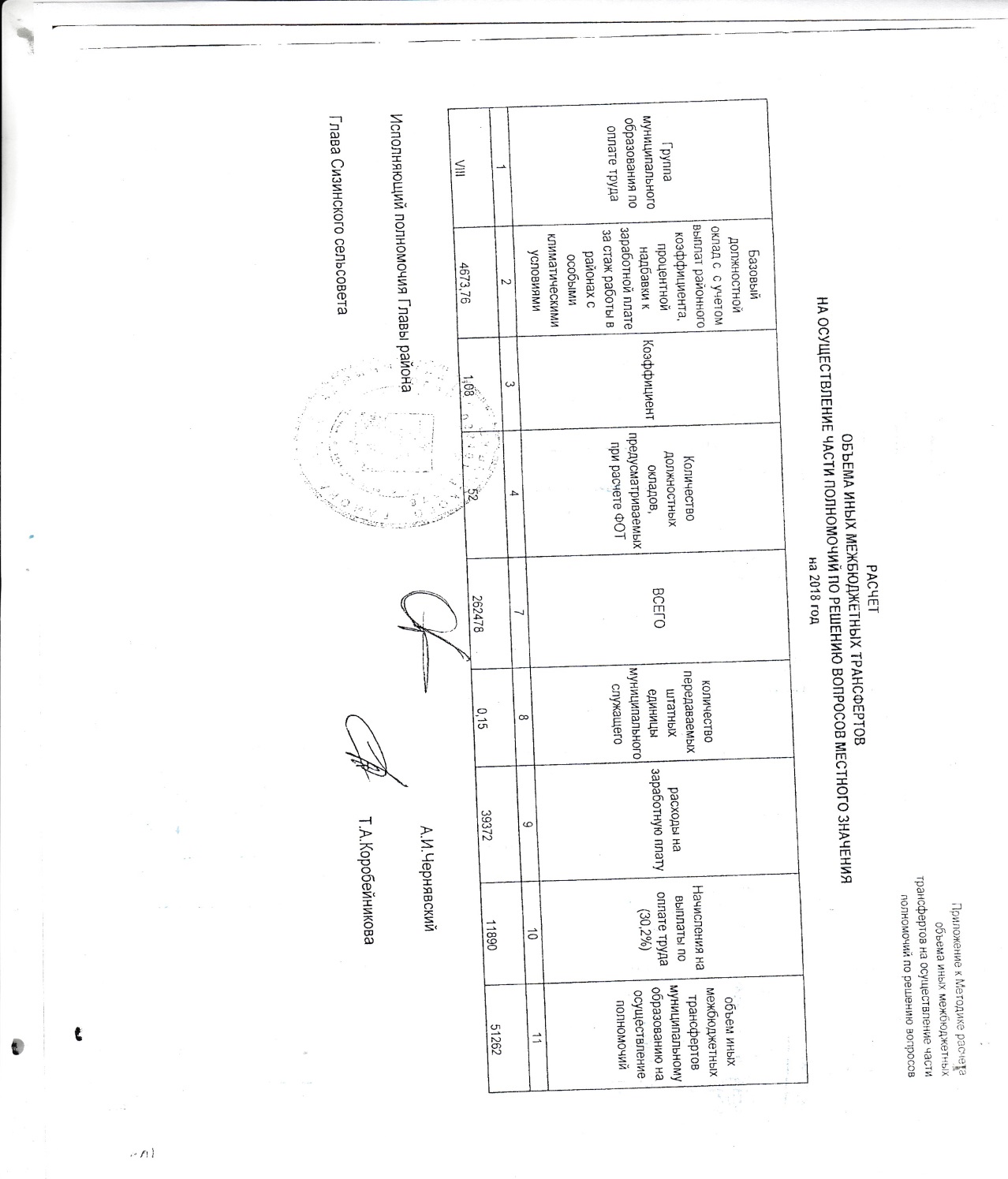 РОССИЙСКАЯ ФЕДЕРАЦИЯКРАСНОЯРСКИЙ КРАЙ ШУШЕНСКИЙ РАЙОНСИЗИНСКИЙ СЕЛЬСКИЙ СОВЕТ ДЕПУТАТОВР Е Ш Е Н И ЕОб утверждении Порядка размещения на официальном сайтеи представления средствам массовой информации для опубликования сведений о доходах, об имуществе и обязательствах имущественного характера, об источниках получения средств, за счет которых совершены сделки (совершена сделка), представленных лицами, замещающими муниципальные должности, и муниципальными служащимиВ соответствии со статьей 8 Федерального закона от 25.12.2008 № 273-ФЗ «О противодействии коррупции», Федеральным законом от 06.10.2003 № 131-ФЗ «Об общих принципах организации местного самоуправления в Российской Федерации», Указом Президента РФ от 08.07.2013 № 613 «Вопросы противодействия коррупции», законами Красноярского края от 07.07.2009 № 8-3542 «О представлении гражданами, претендующими на замещение должности муниципальной службы, а также замещающими должности муниципальной службы, сведений о доходах, об имуществе и обязательствах имущественного характера, а также о представлении лицами, замещающими должности муниципальной службы, сведений о расходах», от 19.12.2017 № 4-1264 «О представлении гражданами, претендующими на замещение муниципальных должностей, должности главы (руководителя) местной администрации по контракту, и лицами, замещающими указанные должности, сведений о доходах, расходах, об имуществе и обязательствах имущественного характера и проверке достоверности и полноты таких сведений»,  руководствуясь статьями 22, 26 Устава Сизинского сельсовета, Сизинский сельский Совет депутатов          РЕШИЛ:1. Утвердить Порядок размещения на официальном сайте и представления средствам массовой информации для опубликования сведений о доходах, об имуществе и обязательствах имущественного характера, об источниках получения средств, за счет которых совершены сделки (совершена сделка), представленных лицами, замещающими муниципальные должности, и муниципальными служащими, согласно приложению к настоящему решению.2. Признать утратившим силу решение  Сизинского сельского Совета депутатов от 25.06.2013 № 192.3. Контроль за исполнением настоящего решения возложить на  комиссию по законности, правопорядку, защите прав граждан, местному самоуправлению, благоустройству (Резиков В.И.).4. Настоящее решение вступает в силу после его официального опубликования (обнародования) в газете «Сизинские вести».Председатель Сизинского сельского Совета депутатов                                                                      Л.Л. КопнинаГлава Сизинского сельсовета                                                                   Т.А. КоробейниковаПриложение к Решению Сизинского сельского Совета депутатов от 31.05.2018г.№ 160Порядок размещения на официальном сайте и представления средствам массовой информации для опубликования сведений о доходах, об имуществе и обязательствах имущественного характера, об источниках получения средств, за счет которых совершены сделки (совершена сделка), представленных лицами, замещающими муниципальные должности, и муниципальными служащими1. Порядком размещения на официальной сайте и представления средствам массовой информации для опубликования сведений о доходах, об имуществе  и обязательствах имущественного характера, об источниках получения средств,    за счет которых совершены сделки (совершена сделка), представленных лицами, замещающими муниципальные должности, и муниципальными служащими (далее – настоящий Порядок), регулируется исполнение обязанностей представителя нанимателя (работодателя) по размещению на официальном сайте МО «Сизинский сельсовет» (далее – официальный сайт) сведений о доходах, об имуществе и обязательствах имущественного характера, а также сведений об источниках получения средств, за счет которых совершены сделки (совершена сделка), представленных лицами, замещающими муниципальные должности, и муниципальными служащими, и представление этих сведений средствам массовой информации для опубликования.2. На официальном сайте размещаются и средствам массовой информации для опубликования представляются следующие сведения о доходах, об имуществе и обязательствах имущественного характера лиц, указанных в пункте 1 настоящего Порядка, а также их супруг (супругов) и несовершеннолетних детей: 1) перечень объектов недвижимого имущества, принадлежащих на праве собственности или находящихся в их пользовании, с указанием вида, площади и страны расположения каждого из них;2) перечень транспортных средств с указанием вида и марки, принадлежащих на праве собственности;3) декларированный годовой доход в рублях.3. На официальном сайте также размещаются и средствам массовой информации для опубликования представляются сведения об источниках получения средств, за счет которых совершены сделки (совершена сделка), по приобретению земельного участка, иного объекта недвижимого имущества, транспортного средства, ценных бумаг, долей участия, паев в уставных (складочных) капиталах организаций, если общая сумма таких сделок превышает общий доход лиц, указанных в пункте 1 настоящего Порядка, и их супруг (супругов) за три последних года, предшествующих отчетному периоду.4. В размещаемых на официальном сайте и представляемых средствам массовой информации для опубликования сведениях о доходах, об имуществе и обязательствах имущественного характера, об источниках получения средств, за счет которых совершены сделки (совершена сделка), запрещается указывать:1) иные сведения о доходах, об имуществе, принадлежащем на праве собственности лицам, указанным в пункте 1 настоящего Порядка, их супругам, несовершеннолетним детям, и об их обязательствах имущественного характера, кроме сведений, указанных в пунктах 2 и 3 настоящего Порядка;2) персональные данные супруг (супругов), детей и иных членов семьи лиц, указанных в пункте 1 настоящего Порядка;3) данные, позволяющие определить место жительства, почтовый адрес, телефон и иные индивидуальные средства коммуникации лиц, указанных в пункте 1 настоящего Порядка, их супруг (супругов), детей и иных членов семьи;4) данные, позволяющие определить местонахождение объектов недвижимого имущества, принадлежащих лицам, указанным в пункте 1 настоящего Порядка, их супругам, несовершеннолетним детям, иным членам семьи на праве собственности или находящихся в их пользовании;5) сведения о детализированных суммах доходов и иных источников, за счет которых совершены сделки (совершена сделка);6) информацию, отнесенную к государственной тайне или являющуюся конфиденциальной.5. Сведения, указанные в пункте 1 настоящего Порядка, представленные муниципальными служащими, размещаются на официальном сайте заместителем главы Сизинского сельсовета  в течение 14 рабочих дней со дня истечения срока, установленного для подачи муниципальными служащими сведений о доходах, расходах, об имуществе  и обязательствах имущественного характера. Сведения, указанные в пункте 1 настоящего Порядка, представленные лицами, замещающими муниципальные должности, размещаются   на официальном сайте заместителем главы Сизинского сельсовета  в течение 14 рабочих дней со дня получения Сизинским сельским Советом депутатов от уполномоченного государственного органа Красноярского края по профилактике коррупционных  и иных правонарушений сводной таблицы сведений о доходах, расходах, об имуществе и обязательствах имущественного характера.Сведения, представленные лицами, замещающими муниципальные должности, и муниципальными служащими, размещаются в виде таблицы согласно приложению к настоящему Порядку.6. В случае если гражданин назначен на должность муниципальной службы после даты, установленной в статье 2 Закона Красноярского края от 07.07.2009      № 8-3542 «О представлении гражданами, претендующими на замещение должностей муниципальной службы, замещающими должности муниципальной службы, сведений о доходах, об имуществе и обязательствах имущественного характера, а также о представлении лицами, замещающими должности муниципальной службы, сведений о расходах», сведения размещаются на официальном сайте в соответствии с абзацем первым пункта 5 настоящего Порядка. 7. В случае если муниципальный служащий представил уточненные сведения, указанные в пункте 1 настоящего Порядка, и если эти сведения подлежат размещению, такие сведения размещаются на официальном сайте в течение 14 рабочих дней со дня истечения срока, установленного для подачи муниципальными служащими уточненных сведений о доходах, расходах, об имуществе и обязательствах имущественного характера. Уточненные сведения, указанные в пункте 1 настоящего Порядка, представленные лицами, замещающими муниципальные должности, размещаются на официальном сайте в соответствии с абзацем вторым пункта 5 настоящего Порядка. Уточненные сведения размещаются в таблице, указанной в абзаце третьем пункта 5 настоящего Порядка.8. В случае поступления в орган местного самоуправления запроса от средства массовой информации о представлении для опубликования сведений о доходах, об имуществе и обязательствах имущественного характера, представленных лицами, указанными в пункте 1 настоящего Порядка, а также сведений об источниках получения средств, за счет которых совершены сделки (совершена сделка), заместитель главы Сизинского сельсовета:1) в течение 3 рабочих дней со дня поступления запроса сообщает о запросе лицу, в отношении которого поступил запрос;2) в течение 7 рабочих дней со дня поступления запроса:   обеспечивает представление средству массовой информации сведений о доходах, об имуществе и обязательствах имущественного характера, об источниках получения средств, за счет которых совершены сделки (совершена сделка), в объеме и с учетом запретов, указанных в пункте 4 настоящего Порядка, - при наличии указанных сведений и поступлении запроса до их размещения на  официальном сайте;   обеспечивает направление средству массовой информации прямой ссылки на размещенные на официальном сайте сведения о доходах, об имуществе и обязательствах имущественного характера, об источниках получения средств,  за счет которых совершены сделки (совершена сделка), - при наличии указанных сведений и поступлении запроса после их размещения на официальном сайте;   обеспечивает направление средству массовой информации сообщения о невозможности представления запрашиваемых сведений о доходах, об имуществе и обязательствах имущественного характера, об источниках получения средств, за счет которых совершены сделки (совершена сделка), - при их отсутствии.9. Сведения о доходах, об имуществе, обязательствах имущественного характера и об источниках получения средств, за счет которых совершены сделки (совершена сделка), размещенные на официальном сайте в предыдущие годы, сохраняются.10. Лица, обеспечивающие размещение сведений, указанных в пункте 1 настоящего Порядка, и их представление средствам массовой информации для опубликования, несут в соответствии с законодательством Российской Федерации ответственность за несоблюдение настоящего Порядка, а также за разглашение сведений, отнесенных к государственной тайне или являющихся конфиденциальными.                      Приложение                       к Порядку размещения на официальном сайте и представления                      средствам массовой информации для опубликования сведений о                      доходах, об имуществе и обязательствах имущественного характера,                      об источниках получения средств, за счет которых совершены сделки                      (совершена сделка), представленных лицами,  замещающими                      муниципальные должности, и муниципальными служащимиСведения о доходах, об имуществе и обязательствах имущественного характера, об источниках получения средств, за счет которых совершены сделки (совершена сделка), представленные лицами, замещающими муниципальные должности, и муниципальными служащими за _________ (указывается год), подлежащие размещению на официальном сайте МО «Сизинский сельсовет»РОССИЙСКАЯ ФЕДЕРАЦИЯКРАСНОЯРСКИЙ КРАЙ ШУШЕНСКИЙ РАЙОНСИЗИНСКИЙ СЕЛЬСКИЙ СОВЕТ ДЕПУТАТОВР Е Ш Е Н И ЕО внесении изменений в Устав Сизинского сельсовета            В целях приведения Устава Сизинского сельсовета Шушенского района Красноярского края в соответствие с требованиями Федерального закона от 06.10.2003 № 131-ФЗ «Об общих принципах организации местного самоуправления в Российской федерации», руководствуясь ст.ст.22, 26 Устава Сизинского сельсовета Шушенского района Красноярского края, Сизинский сельский Совет депутатовРЕШИЛ:Внести в Устав Сизинского сельсовета Шушенского района Красноярского края следующие изменения:    1.1.в статье 4: - пункт 7 изложить в следующей редакции:    «7. Муниципальные нормативные правовые акты, затрагивающие права, свободы и обязанности человека и гражданина, вступают в силу после их официального опубликования (обнародования) в порядке, предусмотренном пунктами 8,9 настоящей статьи»;     -дополнить пунктами 8,9 следующего содержания:    «8. Опубликование муниципальных правовых актов осуществляется в течение 10 дней со дня подписания в газете «Сизинские вести», если  иное не  предусмотрено самим актом, настоящим Уставом или действующим законодательством.     9. Обнародование  муниципального нормативного правового акта происходит путем доведения его полного текста до жителей муниципального образования «Сизинский сельсовет» посредством размещения:    - на информационных стендах муниципального образования в здании      администрации Сизинского сельсовета по адресу: с. Сизая, ул. Ленина 86а;     - в сельской библиотеке «Светёлка» по адресу: с. Сизая, ул. Ленина, 42;    - в сельском Доме культуры по адресу: с. Сизая, ул. Ленина,40;    - в сельской участковой больнице по адресу: с. Сизая, ул. Енисейская, 10;    - в музее Ивана Ярыгина по адресу: с. Сизая, ул. Ленина, 86а;    - в школе по адресу: с. Сизая, ул. Ленина, 86а.»;     1.2. в статье 7:- подпункт 1.9 пункта 1 изложить в следующей редакции:«1.9. утверждение правил благоустройства территории сельсовета, осуществление контроля за их соблюдением, организация благоустройства территории сельсовета в соответствии с указанными правилами;»;- подпункт 1.20 пункта 1 исключить;     1.3. пункт 1 статьи 7.1 изложить в следующей редакции:«1. Органы местного самоуправления поселения имеют право на:1) создание музеев сельсовета;2) совершение нотариальных действий, предусмотренных законодательством, в случае отсутствия в поселении нотариуса;3) участие в осуществлении деятельности по опеке и попечительству;4) создание условий для осуществления деятельности, связанной с реализацией прав местных национально-культурных автономий на территории поселения;5) оказание содействия национально-культурному развитию народов Российской Федерации и реализации мероприятий в сфере межнациональных отношений на территории поселения;6) участие в организации и осуществлении мероприятий по мобилизационной подготовке муниципальных предприятий и учреждений, находящихся на территории поселения;7) создание условий для развития туризма;8) создание муниципальной пожарной охраны;9) оказание поддержки общественным наблюдательным комиссиям, осуществляющим общественный контроль за обеспечением прав человека и содействие лицам, находящимся в местах принудительного содержания;10) оказание поддержки общественным объединениям инвалидов, а также созданным общероссийскими общественными объединениями инвалидов организациям в соответствии с Федеральным законом от 24 ноября 1995 года № 181-ФЗ «О социальной защите инвалидов в Российской Федерации»;11) предоставление гражданам жилых помещений муниципального жилищного фонда по договорам найма жилых помещений жилищного фонда социального использования в соответствии с жилищным законодательством;12) осуществление мероприятий по отлову и содержанию безнадзорных животных, обитающих на территории поселения;13) осуществление мероприятий в сфере профилактики правонарушений, предусмотренных Федеральным законом «Об основах системы профилактики правонарушений в Российской Федерации»;14) оказание содействия развитию физической культуры и спорта инвалидов, лиц с ограниченными возможностями здоровья, адаптивной физической культуры и адаптивного спорта.»;     1.4.В статье 12:     - дополнить пунктом 1.1 следующего содержания:    «1.1. Глава сельсовета исполняет свои полномочия на постоянной основе»;    - пункт 7 изложить в следующей редакции:«7. Глава сельсовета должен соблюдать ограничения, запреты, исполнять обязанности, которые установлены Федеральным законом от 25.12.2008 № 273-ФЗ «О противодействии коррупции», Федеральным законом от 03.12.2012 № 230-ФЗ «О контроле за соответствием расходов лиц, замещающих государственные должности, и иных лиц их доходам», Федеральным законом от 07.05.2013 № 79-ФЗ «О запрете отдельным категориям лиц открывать и иметь счета (вклады), хранить наличные денежные средства и ценности в иностранных банках, расположенных за пределами территории Российской Федерации, владеть и (или) пользоваться иностранными финансовыми инструментами».»;       1.5. в статье 14:     -в подпункте 11 пункта 2 слова «с частями 3 и 5 статьи 13» заменить словами «с частями 3,5,7.2 статьи 13»;     - дополнить пунктом 2.2 следующего содержания:    «2.2. Полномочия Главы сельсовета прекращаются досрочно в случае несоблюдения ограничений, запретов, неисполнения обязанностей, установленных Федеральным законом от 25 декабря 2008 года № 273-ФЗ «О противодействии коррупции», Федеральным законом от 3 декабря 2012 года № 130-ФЗ «О контроле за соответствием расходов лиц, замещающих государственные должности, и иных лиц их доходам», Федеральным законом от 7 мая 2013 года № 79-ФЗ «О запрете отдельным категориям лиц открывать и иметь счета (вклады), хранить наличные денежные средства и ценности в иностранных банках, расположенных за пределами территории Российской Федерации, владеть и (или) пользоваться иностранными финансовыми инструментами»;      1.6. в пункте 8 статьи 15 слова «переподготовку и повышение квалификации» заменить словами «профессиональное образование и дополнительное профессиональное образование»;      1.7. в статье 16:       - пункт 1 изложить в следующей редакции:    «1. В случае досрочного прекращения полномочий Главы сельсовета либо применения к нему по решению суда мер процессуального принуждения в виде заключения под стражу или временного отстранения от должности его полномочия временно исполняет заместитель Главы сельсовета, а в случае, если указанное лицо не назначено или не может исполнять полномочия Главы сельсовета, то эти обязанности исполняет депутат Сизинского сельского Совета депутатов, определяемый в соответствии с Уставом Сизинского сельсовета»;       - дополнить пунктом 1.1 и 1.2 следующего содержания:«1.1. В случае досрочного прекращения полномочий Главы Сизинского сельсовета избрание Главы Сизинского сельсовета, избираемого Сизинским сельским Советом депутатов  из числа кандидатов, представленных конкурсной комиссией по результатам конкурса, осуществляется не позднее чем через шесть месяцев со дня такого прекращения полномочий.        При этом если до истечения срока полномочий Сизинского сельского Совета депутатов осталось менее шести месяцев, избрание Главы Сизинского сельсовета из числа кандидатов, представленных конкурсной комиссией по результатам конкурса, - в течение трех месяцев со дня избрания Сизинского сельского Совета депутатов в правомочном составе.1.2. В случае, если глава Сизинского сельсовета, полномочия которого прекращены досрочно на основании правового акта высшего должностного лица субъекта Российской Федерации (руководителя высшего исполнительного органа государственной власти субъекта Российской Федерации) об отрешении от должности главы Сизинского сельсовета либо на основании решения Сизинского сельского Совета депутатов об удалении главы муниципального образования в отставку, обжалует данные правовой акт или решение в судебном порядке, Сизинский сельский Совет депутатов не вправе принимать решение об избрании главы Сизинского сельсовета, избираемого Сизинским сельским Советом депутатов из своего состава или из числа кандидатов, представленных конкурсной комиссией по результатам конкурса, до вступления решения суда в законную силу.»;  1.8. пункт 3 статьи 18 изложить в следующей редакции:«3. Нормативные правовые акты Главы сельсовета, затрагивающие права, свободы и обязанности человека и гражданина,  устанавливающие правовой статус организаций, учредителем которых выступает муниципальное образование, а также соглашения, заключаемые между органами местного самоуправления, вступают в силу после их официального опубликования (обнародования).»;      1.9. в пункте 5 статьи 19 слова «18 летнего возраста» заменить словами «на день голосования возраста 18 лет»;      1.10. в подпункте 1.4 пункта 1 статьи 21 слова «с частями 3 и 5 статьи 13» заменить словами « с частями 3,5,7.2 статьи 13»;      1.11. в статье 22:- подпункт 1.4 пункта 1 изложить в следующей редакции:«1.4. утверждение стратегии социально-экономического развития сельсовета;»;- пункт 1 дополнить подпунктом 1.4.1 следующего содержания:«1.4.1. утверждение правил благоустройства территории сельсовета;»;       1.12. в статье 26:      -  в пункте 1 второе предложение исключить;      - пункт 3 изложить в следующей редакции:«3. Решение, устанавливающее правила, обязательные для исполнения на территории сельсовета, считается принятым, если за него проголосовало более половины депутатов от  числа избранных депутатов, за исключением решений, требующих принятия квалифицированным большинством голосов (не менее двух третей) от установленной Уставом сельсовета численности депутатов.Решения по процедурным вопросам принимаются простым большинством голосов присутствующих депутатов на заседании.»;- пункт 4 изложить в следующей редакции:«4. Нормативный правовой акт, принятый представительным органом муниципального образования, направляется главе сельсовета для подписания и обнародования. Глава сельсовета имеет право отклонить нормативный правовой акт, принятый представительным органом муниципального образования. В этом случае указанный нормативный правовой акт в течение 10 дней возвращается в представительный орган муниципального образования с мотивированным обоснованием его отклонения либо с предложениями о внесении в него изменений и дополнений. Если Глава сельсовета отклонит нормативный правовой акт, он вновь рассматривается представительным органом муниципального образования. Если при повторном рассмотрении указанный нормативный правовой акт будет одобрен в ранее принятой редакции большинством не менее двух третей от установленной численности депутатов представительного органа муниципального образования, он подлежит подписанию главой сельсовета в течение семи дней и обнародованию.»;      - пункт 6 изложить в следующей редакции:«6. Нормативные правовые акты, затрагивающие права, свободы и обязанности человека и гражданина,   устанавливающие правовой статус организаций, учредителем которых выступает муниципальное образование, а также соглашения, заключаемые между органами местного самоуправления, вступают в силу после их официального опубликования (обнародования).»;    1.13. в статье 27:     - в пункте 6 слово «ограничения» заменить словом «гарантии»;     - пункт 7 изложить в следующей редакции:     «7. Депутат должен соблюдать ограничения, запреты, исполнять обязанности, которые установлены Федеральным законом от 25 декабря 2008 года № 273-ФЗ «О противодействии коррупции» и другими федеральными законам.»;  1.14. в статье 28:    - пункт 2.2 изложить в следующей редакции:    «2.2. Полномочия депутата прекращаются досрочно в случае несоблюдения ограничений, запретов, неисполнения обязанностей, установленных Федеральным законом от 25 декабря  2008 года № 273-ФЗ «О противодействии коррупции», Федеральным законом от 3  декабря 2012 года № 230-ФЗ «О контроле за соответствием расходов лиц, замещающих государственные должности, и иных лиц их доходам»;    - пункт 7 изложить в следующей редакции:«7. Досрочно утративший свои полномочия депутат может вновь обрести их лишь в случае нового избрания. Лица, являвшиеся депутатами сельского Совета, распущенного на основании части 2.1 статьи 73 Федерального закона от 6 октября 2003 года № 131-ФЗ «Об общих принципах организации местного самоуправления в Российской Федерации» (за исключением лиц, в отношении которых судом установлен факт отсутствия вины за не проведение Советом правомочного заседания в течение трех месяцев подряд), не могут быть выдвинуты кандидатами на выборах, назначенных в связи с указанными обстоятельствами.»;- пункт 8 дополнить абзацем вторым следующего содержания:«В случае обращения высшего должностного лица Красноярского края (руководителя высшего исполнительного органа государственной власти субъекта Российской Федерации) с заявлением о досрочном прекращении полномочий депутата представительного органа муниципального образования днем появления основания для досрочного прекращения полномочий является день поступления в представительный орган муниципального образования данного заявления.»; 1.15. пункт 2.1 статьи 29 исключить;      1.16. подпункт 1.3 пункта 1 статьи 31 изложить в следующей редакции:«1.3. разрабатывает и выполняет стратегии социально-экономического развития сельсовета;»; 1.17. в статье 31.1:  - подпункт 2 пункта 2 изложить в следующей редакции:    «2) разработка административных регламентов осуществления муниципального контроля в соответствующих сферах деятельности, разработки в соответствии с типовыми административными регламентами, утверждаемыми уполномоченными органами исполнительной власти Красноярского края, административных регламентов осуществления регионального государственного контроля (надзора), полномочиями по осуществлению которого наделены органы местного самоуправления. Разработка и принятие указанных административных регламентов осуществляются в порядке, установленном нормативными правовыми актами Красноярского края»;    - подпункты 3, 4 пункта 4 изложить в следующей редакции:   3) выдача предписаний юридическому лицу, индивидуальному предпринимателю об устранении выявленных нарушений с указанием сроков их устранения и (или) о проведении мероприятий по предотвращению причинения вреди жизни, здоровью людей, вреда животным, растениям, окружающей среде, объектам культурного наследия (памятникам истории и культуры) народов Российской Федерации, безопасности государства, имуществу физических и юридических лиц, государственному или муниципальному имуществу, предупреждению возникновения чрезвычайных ситуаций природного  и техногенного характера, а также других мероприятий, предусмотренных федеральными законами;   4) принятие мер по контролю за устранением выявленных нарушений, их предупреждению, предотвращению возможного причинения вреда жизни, здоровью граждан, вреда животным, растениям, окружающей среде, объектам культурного наследия (памятникам истории и культуры) народов Российской Федерации, обеспечению безопасности государства, предупреждению возникновения чрезвычайных ситуаций природного и техногенного характера, а также меры по привлечению лиц, допустивших выявленные нарушения, к ответственности»; 1.18. статью 37 изложить в следующей редакции:«Статья 37. Правотворческая инициатива граждан1. С правотворческой инициативой может выступить инициативная группа граждан, обладающих избирательным правом, в порядке, установленном нормативным правовым актом Совета депутатов.Минимальная численность инициативной группы граждан устанавливается нормативным решением Совета депутатов и не может превышать 3 процента от числа жителей сельсовета, обладающих избирательным правом.2. Проект муниципального правового акта, внесенный в порядке реализации правотворческой инициативы граждан, подлежит обязательному рассмотрению органом местного самоуправления или должностным лицом местного самоуправления сельсовета, к компетенции которых относится принятие соответствующего акта, в течение трех месяцев со дня внесения.3. Для осуществления правотворческой инициативы регистрации инициативной группы не требуется.4. Мотивированное решение, принятое по результатам рассмотрения проекта муниципального правового акта, внесенного в порядке реализации правотворческой инициативы граждан, должно быть официально в письменной форме доведено до сведения внесшей его инициативной группы граждан.»;  1.19. статью 38 изложить в следующей редакции:«Статья 38. Публичные слушания1. Для обсуждения проектов муниципальных правовых актов по вопросам местного значения с участием жителей сельсовета Главой сельсовета, Советом депутатов сельсовета могут проводиться публичные слушания.2. На публичные слушания должны выноситься:1) проект устава муниципального образования, а также проект муниципального нормативного правового акта о внесении изменений и дополнений в данный устав, кроме случаев, когда в устав муниципального образования вносятся изменения в форме точного воспроизведения положений Конституции Российской Федерации, федеральных законов, устава или законов субъекта Российской Федерации в целях приведения данного устава в соответствие с этими нормативными правовыми актами;2) проект местного бюджета и отчет о его исполнении;3) проект стратегии социально-экономического развития муниципального образования;4) вопросы о преобразовании поселений, за исключением случаев, если в соответствии со статьей 13 Федерального закона от 6 октября 2003 года № 131-ФЗ «Об общих принципах организации местного самоуправления в Российской Федерации» для преобразования муниципального образования требуется получение согласия населения муниципального образования, выраженного путем голосования либо на сходах граждан.3. На публичные слушания могут выноситься иные вопросы по инициативе главы сельсовета, Совета депутатов сельсовета, а также по инициативе населения, поддержанной 3 % жителей сельсовета, обладающих избирательным правом. Инициатива населения должна быть подтверждена подписями в подписных листах.Публичные слушания, проводимые по инициативе населения или Совета депутатов, назначаются Советом депутатов, а по инициативе Главы сельсовета – Главой сельсовета.Совет депутатов обязан назначить публичные слушания в течение 20 дней от даты поступления в его адрес документов, подтверждающих инициативу граждан по проведению публичных слушаний. В случае если документы об инициативе вынесения на публичные слушания проекта правового акта поступили Главе сельсовета или Совету депутатов не позднее, чем за 10 дней до предполагаемого рассмотрения правового акта, правовой акт не может быть принят без проведения публичных слушаний.4. По проектам и вопросам, указанным в пункте 2 настоящей статьи жители сельсовета должны быть извещены о проведении публичных слушаний не позднее, чем за 10 дней до даты проведения слушаний. Жители оповещаются о проведении публичных слушаний посредством опубликования (обнародования) в газете «Сизинские вести».Извещение о проведении публичных слушаний должно содержать информацию о дате, времени и месте проведения слушаний, о вопросе, выносимом на публичные слушания, о порядке ознакомления с проектом правового акта, выносимого на публичные слушания, либо с иными материалами, знакомство с которыми необходимо для эффективного участия граждан в публичных слушаниях.Результаты публичных слушаний, включая мотивированное обоснование принятых решений, подлежат обязательному опубликованию.5. По проектам генеральных планов, проектам правил землепользования и застройки, проектам планировки территории, проектам межевания территории, проектам правил благоустройства территорий, проектам, предусматривающим внесение изменений в один из указанных утвержденных документов, проектам решений о предоставлении разрешения на условно разрешенный вид использования земельного участка или объекта капитального строительства, проектам решений о предоставлении разрешения на отклонение от предельных параметров разрешенного строительства, реконструкции объектов капитального строительства, вопросам изменения одного вида разрешенного использования земельных участков и объектов капитального строительства на другой вид такого использования при отсутствии утвержденных правил землепользования и застройки проводятся публичные слушания, порядок организации и проведения которых определяется решением сельского Совета депутатов с учетом положений законодательства о градостроительной деятельности.»;      1.20. в пункте 3 статьи 44 слова «шестнадцати лет» заменить словами «шестнадцатилетнего возраста»;       1.21. главу 7 дополнить статьей 46.1. следующего содержания:«Статья 41.1. Староста населенного пункта 1. Староста сельского населенного пункта (староста) – лицо, уполномоченное представлять интересы жителей населенного пункта, расположенного в муниципальном образовании «Сизинский сельсовет», во взаимоотношениях с органами местного самоуправления. Староста действует на общественных началах на принципах законности и добровольности.2. Староста назначается Советом депутатов, по представлению схода граждан сельского населенного пункта из числа лиц, проживающих на территории данного сельского населенного пункта и обладающих активным избирательным правом.Срок полномочий старосты - 5 лет.Полномочия старосты подтверждаются выпиской из решения собрания по выбору старосты и/или удостоверением.3. Старостой может быть назначен гражданин Российской Федерации, достигший возраста 18 лет, обладающий избирательным правом, постоянно проживающий в границах населенного пункта.Старостой не может быть назначено лицо:1) замещающее государственную должность, должность государственной гражданской службы, муниципальную должность или должность муниципальной службы;2) признанное судом недееспособным или ограниченно дееспособным;3) имеющее непогашенную или неснятую судимость.4. Староста для решения возложенных на него задач:1) взаимодействует с органами местного самоуправления, муниципальными предприятиями и учреждениями и иными организациями по вопросам решения вопросов местного значения в сельском населенном пункте;2) взаимодействует с населением, в том числе посредством участия в сходах, собраниях, конференциях граждан, направляет по результатам таких мероприятий обращения и предложения, в том числе оформленные в виде проектов муниципальных правовых актов, подлежащие обязательному рассмотрению органами местного самоуправления;3) информирует жителей сельского населенного пункта по вопросам организации и осуществления местного самоуправления, а также содействует в доведении до их сведения иной информации, полученной от органов местного самоуправления;4) содействует органам местного самоуправления в организации и проведении публичных слушаний и общественных обсуждений, обнародовании их результатов в сельском населенном пункте.5. Староста обладает следующими правами:1) привлекать жителей закрепленной территории к работам по благоустройству, озеленению и улучшению санитарного состояния населенных пунктов, детских и спортивных площадок, поддержанию в надлежащем состоянии кладбищ, братских могил;2) содействовать в реализации прав и законных интересов жителей закрепленной территории путем направления в органы государственной власти и местного самоуправления заявлений, предложений и жалоб граждан;3) выяснять мнение жителей населенного пункта по проектам решений представительного органа путем его обсуждения;4) разрабатывать и вносить на рассмотрение в органы местного самоуправления предложения по программе развития соответствующей территории, по организации работы учреждений здравоохранения, культуры, торговли, образования, по благоустройству населенных пунктов, сохранности и надлежащего использования муниципального жилищного фонда, охраны природы, рационального использования природных ресурсов, развития фермерских (крестьянских) хозяйств;5) быть принятым в органах или должностными лицами местного самоуправления во внеочередном порядке по вопросам взаимодействия органа местного самоуправления и жителей населенного пункт.6. О своей работе староста отчитывается не реже 1 раза в год на собрании граждан, проводимом на территории населенного пункта.7. Полномочия старосты прекращаются досрочно по решению представительного органа муниципального образования, в состав которого входит данный сельский населенный пункт, по представлению схода граждан сельского населенного пункта, а также в случаях, установленных пунктами 1 - 7 части 10 статьи 40 Федерального закона № 131-ФЗ»;       1.22. статью 50.2 изложить в следующей редакции:     «Статья 50.2. Пенсионное обеспечение лиц, замещающих муниципальные должности на постоянной основе1. Лица, замещавшие муниципальные должности на постоянной основе не менее шести лет и получавшие денежное вознаграждение за счет средств местного бюджета, прекратившие исполнение полномочий (в том числе досрочно), имеют право на пенсию за выслугу лет, устанавливаемую к страховой пенсии по старости (инвалидности), назначенной в соответствии с Федеральным законом «О страховых пенсиях», либо к пенсии, досрочно назначенной в соответствии с Законом Российской Федерации «О занятости населения в Российской Федерации» (далее - страховая пенсия по старости (инвалидности)», а также к пенсии по государственному пенсионному обеспечению, назначенной в соответствии с подпунктами 2 и 4 пункта 1 статьи 4 Федерального закона от 15.12.2001 № 166-ФЗ «О государственном пенсионном обеспечении в Российской Федерации».2. Перечень оснований, по которым право на пенсию за  выслугу лет не возникает, определяется пунктом 2 статьи 8 Закона Красноярского края от 26.06.2008 № 6-1832 «О гарантиях осуществления полномочий депутата, члена выборного органа местного самоуправления, выборного должностного лица местного самоуправления в Красноярском крае». 3. Пенсия за выслугу лет, выплачиваемая за счет средств местного бюджета, устанавливается в таком размере, чтобы сумма страховой пенсии по старости (инвалидности), фиксированной выплаты к страховой пенсии, повышений фиксированной выплаты к страховой пенсии, установленных в соответствии с Федеральным законом «О страховых пенсиях», пенсии по государственному пенсионному обеспечению и пенсии за выслугу лет составляла 45 процентов ежемесячного денежного вознаграждения, с учетом районного коэффициента и процентной надбавки к заработной плате за стаж работы в районах Крайнего Севера и приравненных к ним местностях, в иных местностях края с особыми климатическими условиями, при наличии срока исполнения полномочий по муниципальной должности шесть лет. Размер пенсии за выслугу лет увеличивается на четыре процента ежемесячного денежного вознаграждения за каждый последующий год исполнения полномочий по муниципальной должности, при этом сумма страховой пенсии по старости (инвалидности), фиксированной выплаты к страховой пенсии, повышений фиксированной выплаты к страховой пенсии, пенсии по государственному пенсионному обеспечению и пенсии за выслугу лет не может превышать 75 процентов ежемесячного денежного вознаграждения с учетом районного коэффициента и процентной надбавки к заработной плате за стаж работы в районах Крайнего Севера и приравненных к ним местностях, в иных местностях края с особыми климатическими условиями.3.1.При определении размера пенсии за выслугу лет в порядке, установленном настоящей статьей, не учитываются суммы, предусмотренные пунктом 3 статьи 14 Федерального закона «О государственном пенсионном обеспечении в Российской Федерации».4. Размер пенсии за выслугу лет исчисляется исходя из денежного вознаграждения по соответствующей должности на момент назначения пенсии.        4.1. Минимальный размер пенсии за выслугу лет – 2000 рублей.  5. Увеличение месячного денежного вознаграждения по муниципальной должности, занимаемой на день прекращения полномочий, является основанием для перерасчета пенсии за выслугу лет. Размер пенсии за выслугу лет пересчитывается также при изменении размера страховой пенсии по старости (инвалидности), фиксированной выплаты к страховой пенсии, повышений фиксированной выплаты к страховой пенсии, пенсии по государственному пенсионному обеспечению, с учетом которых установлена пенсия за выслугу лет.6. Порядок назначения пенсии за выслугу лет устанавливается в соответствии с пунктом 6 статьи 8 Закона Красноярского края от 26.06.2008 № 6-1832 «О гарантиях осуществления полномочий депутата, члена выборного органа местного самоуправления, выборного должностного лица местного самоуправления в Красноярском крае».7. В случае отсутствия необходимого срока исполнения полномочий для установления пенсии за выслугу лет по основаниям, установленным статьей 8 Закона края, лицо, замещавшее муниципальную должность и имеющее по совокупности стаж муниципальной службы, минимальная продолжительность которого для назначения пенсии за выслугу лет в соответствующем году определяется согласно приложению к Федеральному закону «О государственном пенсионном обеспечении в Российской Федерации», имеет право на назначение пенсии за выслугу лет в порядке и размере, предусмотренных муниципальным правовым актом Совета депутатов для назначения пенсии за выслугу лет муниципальным служащим.8. Лица, замещавшие выборные муниципальные должности и прекратившие исполнение полномочий до 01.08.2008 года имеют право на назначение им пенсии за выслугу лет на условиях, установленных статьей 8  Закона края, в соответствии с настоящим Уставом, с момента обращения в соответствующий орган местного самоуправления.     9. Периоды исполнения полномочий по замещаемым муниципальным  должностям для назначения пенсии за выслугу лет включаются периоды замещения должностей:     1) председателей исполкомов районных, городских, районных в городах, поселковых и сельских Советов народных депутатов (Советов депутатов трудящихся) – до 31 декабря 1991 года до окончания сроков их полномочий;     2) назначенных глав местных администраций – до 31 декабря 1996 года;    3) выборных должностей в органах местного самоуправления – со 2 августа 1991 года»;      1.23. в пункте 4 статьи 55 слова «на их денежное содержание» заменить словами «на оплату их труда»;      1.24. главу 9 дополнить статьей 55.2 следующего содержания:     «Статья 55.2. Исполнение бюджета поселенияИсполнение бюджета сельсовета производится в соответствии с Бюджетным кодексом  Российской федерации и обеспечивается администрацией поселения с соблюдением требований, установленных Бюджетным кодексом Российской федерации и Федеральным законом от 06.10.2003 № 131-ФЗ «Об общих принципах организации местного самоуправления в Российской Федерации», а также принимаемыми в соответствии с ними законами Красноярского края.Исполнение бюджета сельсовета организуется на основе сводной бюджетной росписи и кассового плана»;     1.25. пункты 3,4 статьи 61 изложить в следующей редакции: «3. Проект устава сельсовета, проект муниципального правового акта о внесении изменений и дополнений в устав Сизинского сельсовета не позднее, чем за 30 дней до дня рассмотрения вопроса о принятии устава Сизинского сельсовета, внесении изменений и дополнений в устав Сизинского сельсовета подлежит официальному (опубликованию) с одновременным опубликованием (обнародованием) установленного Сизинским сельским Советом депутатов порядка учета предложений по проекту указанного устава, проекту указанного муниципального правового акта, а также порядка участия граждан в его обсуждении. Не требуется официальное  опубликование (обнародование) порядка учета предложений по проекту муниципального правового акта о внесении изменений и дополнений в устав Сизинского сельсовета, а также порядка участия граждан в его обсуждении в случае, когда в устав Сизинского сельсовета вносятся изменения в форме точного воспроизведения положений Конституции Российской федерации, федеральных законов, устава или законов Красноярского края в целях приведения данного устава в соответствие с этими нормативными правовыми актами.      4. Проект устава сельсовета, проект нормативного правового акта о внесении в устав изменений и дополнений подлежит вынесению на публичные слушания в соответствии с настоящим Уставом»;- второй абзац пункта 5 изложить в следующей редакции:«Изменения и дополнения, внесенные в устав и изменяющие структуру органов местного самоуправления, разграничение полномочий между органами местного самоуправления (за исключением случаев приведения устава в соответствие с федеральными законами, а также изменения полномочий, срока полномочий, порядка избрания выборных должностных лиц местного самоуправления), вступают в силу после истечения срока полномочий Совета депутатов, принявшего муниципальный правовой акт о внесении указанных изменений и дополнений в настоящий Устав.».Контроль за исполнением  Решения возложить на главу Сизинского сельсовета Коробейникову Татьяну Анатольевну.Настоящее решение о внесении изменений и дополнений в Устав Сизинского сельсовета Шушенского района Красноярского края подлежит официальному опубликованию (обнародованию) после его государственной регистрации и вступает в силу со дня официального опубликования (обнародования).     Глава Сизинского сельсовета Шушенского района Красноярского края обязан опубликовать (обнародовать) зарегистрированное Решение о внесении изменений и дополнений в устав Сизинского сельсовета Шушенского района Красноярского края, в течение семи дней со дня его поступления из Управления Министерства юстиции  Российской федерации по Красноярскому краю.РОССИЙСКАЯ ФЕДЕРАЦИЯКРАСНОЯРСКИЙ КРАЙ ШУШЕНСКИЙ РАЙОНСИЗИНСКИЙ СЕЛЬСКИЙ СОВЕТ ДЕПУТАТОВР Е Ш Е Н И Е31.05.2018 г.                                        с.   Сизая                                        № 162О внесении изменений в Решение от 11.12.17 №123 «Об утверждении Положения о премировании, единовременной выплате при предоставлении ежегодного оплачиваемого отпуска и выплате материальной помощи»Рассмотрев заключение по результатам юридической экспертизы управления территориальной политики Губернатора Красноярского края, в целях исключения противоречий в связи с изменениями законодательства, в соответствии с ч.2 ст. 7, ст.11 Закона Красноярского края от 24.04.2008 № 5-1565 «Об особенностях правового регулирования муниципальной службы в Красноярском крае», руководствуясь ст. 22 Устава Сизинского сельсовета, Сизинский сельский Совет депутатов,            РЕШИЛ:1. Внести в Решение от 11.12.17 №123 «Об утверждении Положения о премировании, единовременной выплате при предоставлении ежегодного оплачиваемого отпуска и выплате материальной помощи» следующие изменения:пункт 2.2 Положения изложить в следующей редакции:«2.2.  Муниципальным служащим в пределах установленного фонда оплаты труда выплачивается премия за успешное и добросовестное исполнение муниципальным служащим своих должностных обязанностей, продолжительную и безупречную службу, выполнение заданий особой важности и сложности.»;в преамбуле Решения слова «Законом Красноярского края от  27.12.2005г. №17-4356 «О предельных нормативах размеров оплаты труда муниципальных служащих» исключить;2. Контроль за исполнением настоящего Решения возложить на постоянную комиссию по законности, правопорядку, защите прав граждан, местному самоуправлению, благоустройству (Резиков В.И.).3. Настоящее Решение вступает в силу со дня его официального опубликования в газете «Сизинские вести».Председатель Сизинского сельского Совета депутатов					          Л.Л. КопнинаГлава Сизинского сельсовета      				Т.А. КоробейниковаРОССИЙСКАЯ ФЕДЕРАЦИЯКРАСНОЯРСКИЙ КРАЙ ШУШЕНСКИЙ РАЙОНСИЗИНСКИЙ СЕЛЬСКИЙ СОВЕТ ДЕПУТАТОВ РЕШЕНИЕ31.05.2018г.                                                  с. Сизая                                                 № 163        Рассмотрев заключение по результатам юридической экспертизы управления   Губернатора Красноярского края по организации взаимодействия с органами местного самоуправления от 12.07.2017 № 24-09044, от 10.05.2018г. № 24-04788 «О заключении по нормативному правовому акту» о несоответствии действующему законодательству РФ, руководствуясь Федеральным законом от 02.03.2007 №25-ФЗ «О муниципальной службе в РФ»,  Федеральным законом от 06.10.2003 № 131- ФЗ "Об общих принципах организации местного самоуправления в Российской Федерации", Бюджетным кодексом РФ, Трудовым кодексом РФ, Законом Красноярского края от 24.04.2008 № 5-1565 «Об особенностях правового регулирования муниципальной службы в Красноярском крае», постановлением Совета администрации Красноярского края от 29.12.2007 № 512-п «О нормативах формирования расходов на оплату труда депутатов, выборных должностных лиц местного самоуправления, осуществляющих свои полномочия на постоянной основе, лиц, замещающих иные муниципальные должности, и муниципальных служащих», в соответствии со ст.ст.22, 26 Устава Сизинского сельсовета, Сизинский сельский Совет депутатов         РЕШИЛ:
1. Внести в Решение Сизинского сельского Совета депутатов № 122 от 26.03.2012 «Об утверждении Положения  об оплате труда выборных должностных лиц, осуществляющих свои полномочия на постоянной основе, и муниципальных служащих Сизинского сельсовета» следующие изменения: статью 10 Положения изложить в следующей редакции:«1. Значения размеров ежемесячной процентной надбавки за работу со сведениями, составляющими государственную тайну, к должностному окладу составляют:за работу со сведениями, имеющими степень секретности «особой важности», - 50 процентов;за работу со сведениями, имеющими степень секретности «совершенно секретно», - 30 процентов;за работу со сведениями, имеющими степень секретности «секретно» при оформлении допуска с проведением проверочных мероприятий, - 10 процентов,  без проведения проверочных мероприятий, - 5 процентов.2. Дополнительно к ежемесячной процентной надбавке, предусмотренной пунктом 1 настоящей статьи, муниципальным служащим, к должностным обязанностям которых относится обеспечение защиты сведений, составляющих государственную тайну, устанавливается ежемесячная процентная надбавка к должностному окладу за стаж службы в структурных подразделениях по защите государственной тайны в следующих размерах: при стаже работы от 1 до 5 лет - 10 процентов к должностному окладу;при стаже работы от 5 до 10 лет - 15 процентов к должностному окладу;при стаже работы от 10 лет и выше - 20 процентов к должностному окладу.В стаж службы муниципальных служащих структурных подразделений по защите государственной тайны, дающий право на получение указанной надбавки, включается время работы в структурных подразделениях по защите государственной тайны других органов местного самоуправления, органов государственной власти и организаций.3. Выплата ежемесячной процентной надбавки за работу со сведениями, составляющими государственную тайну, осуществляется в пределах установленного фонда оплаты труда, порядок формирования которого определяется настоящим Положением.»;пункт 1 статьи 11 Положения изложить в следующей редакции:«1. Муниципальным служащим в пределах установленного фонда оплаты труда выплачивается премия за успешное и добросовестное исполнение муниципальным служащим своих должностных обязанностей, продолжительную и безупречную службу, выполнение заданий особой важности и сложности.»;в преамбуле Решения слова «Законом Красноярского края от  27.12.2005г. №17-4356 «О предельных нормативах размеров оплаты труда муниципальных служащих» исключить;из наименования приложения №1 к Положению слово «депутатов,» исключить;в предложении приложения №1 к Положению:    слово «Предельные» исключить;    число «IX» заменить числом «VIII».2. Контроль за исполнением настоящего Решения возложить на постоянную комиссию по законности, правопорядку, защите прав граждан, местному самоуправлению, благоустройству (Резиков В.И.).3. Настоящее решение вступает в силу после его официального опубликования (обнародования) в газете «Сизинские вести». Председатель Сизинскогосельского Совета депутатов                                               Л. Л. КопнинаГлава Сизинского сельсовета                                            Т. А. Коробейникова31 мая 2018г.      с. Сизая№ 15829Иные бюджетные ассигнования8140104620008013080029 295,0030Резервные средства8140104620008013087029 295,0024Иные бюджетные ассигнования620008013080029 295,0025Резервные средства620008013087029 295,00Председатель Сизинскогосельского Совета депутатов                             Глава Сизинского сельсовета                                        Л.Л. КопнинаТ.А. КоробейниковаПриложение  № 1
к Решению Сизинского                                                    сельского Совета депутатов
от  31.05.2018г. №158 Приложение  № 1
к Решению Сизинского                                                    сельского Совета депутатов
от  31.05.2018г. №158 Приложение  № 1
к Решению Сизинского                                                    сельского Совета депутатов
от  31.05.2018г. №158 Приложение  № 5
к Решению Сизинского                                                                                   сельского Совета депутатов
от 25.12.2017г. № 132 Приложение  № 5
к Решению Сизинского                                                                                   сельского Совета депутатов
от 25.12.2017г. № 132 Приложение  № 5
к Решению Сизинского                                                                                   сельского Совета депутатов
от 25.12.2017г. № 132 Распределение бюджетных ассигнований по разделам и подразделам бюджетной классификации расходов бюджетов Российской Федерации на 2018 год и плановый период 2019-2020 годовРаспределение бюджетных ассигнований по разделам и подразделам бюджетной классификации расходов бюджетов Российской Федерации на 2018 год и плановый период 2019-2020 годовРаспределение бюджетных ассигнований по разделам и подразделам бюджетной классификации расходов бюджетов Российской Федерации на 2018 год и плановый период 2019-2020 годовРаспределение бюджетных ассигнований по разделам и подразделам бюджетной классификации расходов бюджетов Российской Федерации на 2018 год и плановый период 2019-2020 годовРаспределение бюджетных ассигнований по разделам и подразделам бюджетной классификации расходов бюджетов Российской Федерации на 2018 год и плановый период 2019-2020 годов(руб.)№ строкиНаименование кода расходов бюджетной классификацииРаздел - подраздел201820192020123451ОБЩЕГОСУДАРСТВЕННЫЕ ВОПРОСЫ01004 306 490,193 945 049,633 945 049,632Функционирование Высшего должностного лица субъекта Российской Федерации и муниципального образования0102607 660,95584 256,51584 256,513Функционирование законодательных (представительных) органов государственной власти и представительных органов муниципальных образований0103506 367,59486 880,40486 880,404Функционирование Правительства Российской Федерации, высших исполнительных органов государственной власти субъектов Российской Федерации, местных администраций01042 325 015,892 036 161,722 036 161,725Резервные фонды011120 000,0020 000,0020 000,006Другие общегосударственные вопросы0113847 445,76817 751,00817 751,007НАЦИОНАЛЬНАЯ ОБОРОНА0200292 400,00295 900,00307 900,008Мобилизационная и вневойсковая подготовка0203292 400,00295 900,00307 900,009НАЦИОНАЛЬНАЯ БЕЗОПАСНОСТЬ И ПРАВООХРАНИТЕЛЬНАЯ ДЕЯТЕЛЬНОСТЬ030075 760,0028 000,0028 000,0010Обеспечение пожарной безопасности031075 760,0028 000,0028 000,0011НАЦИОНАЛЬНАЯ ЭКОНОМИКА0400655 970,00307 000,00313 800,0012Дорожное хозяйство (дорожные фонды)0409605 970,00277 000,00283 800,0013Другие вопросы в области национальной экономики041250 000,0030 000,0030 000,0014ЖИЛИЩНО-КОММУНАЛЬНОЕ ХОЗЯЙСТВО05002 491 570,811 572 934,371 572 934,3715Благоустройство05031 249 120,00432 720,00432 720,0016Другие вопросы в области жилищно-коммунального хозяйства05051 242 450,811 140 214,371 140 214,3717КУЛЬТУРА, КИНЕМАТОГРАФИЯ08001 276 175,001 261 175,001 261 175,0018Культура08011 276 175,001 261 175,001 261 175,0019СОЦИАЛЬНОЕ ОБЕСПЕЧЕНИЕ НАСЕЛЕНИЯ100024 000,0024 000,0024 000,0020Пенсионное обеспечение100124 000,0024 000,0024 000,0021Условно утверждаемые расходы182 125,00373 836,00ИТОГО ИТОГО 9 122 366,007 616 184,007 826 695,00                                                                 Приложение   № 2                                                                                                                    к Решению Сизинского                                                                     сельского Совета депутатов                                                                    от 31.05.2018г. № 158                                                                                                                         Приложение   № 2                                                                                                                    к Решению Сизинского                                                                     сельского Совета депутатов                                                                    от 31.05.2018г. № 158                                                                                                                         Приложение   № 2                                                                                                                    к Решению Сизинского                                                                     сельского Совета депутатов                                                                    от 31.05.2018г. № 158                                                        Приложение № 6 к                                                                 Решению Сизинского                                                                  сельского Совета депутатов                                                                от 25.12.2017г. № 132                                    Приложение № 6 к                                                                 Решению Сизинского                                                                  сельского Совета депутатов                                                                от 25.12.2017г. № 132                                    Приложение № 6 к                                                                 Решению Сизинского                                                                  сельского Совета депутатов                                                                от 25.12.2017г. № 132                                    Приложение № 6 к                                                                 Решению Сизинского                                                                  сельского Совета депутатов                                                                от 25.12.2017г. № 132                                    Приложение № 6 к                                                                 Решению Сизинского                                                                  сельского Совета депутатов                                                                от 25.12.2017г. № 132                                    Приложение № 6 к                                                                 Решению Сизинского                                                                  сельского Совета депутатов                                                                от 25.12.2017г. № 132                                    Ведомственная структура расходов бюджета  Сизинского сельсовета на 2018 годВедомственная структура расходов бюджета  Сизинского сельсовета на 2018 годВедомственная структура расходов бюджета  Сизинского сельсовета на 2018 годВедомственная структура расходов бюджета  Сизинского сельсовета на 2018 годВедомственная структура расходов бюджета  Сизинского сельсовета на 2018 годВедомственная структура расходов бюджета  Сизинского сельсовета на 2018 год(руб.)(руб.)Наименование показателей бюджетной классификацииКод ведомств           Раздел-   подразделЦелевая статьяВид расходовСумма на 2018  годНаименование показателей бюджетной классификацииКод ведомств           Раздел-   подразделЦелевая статьяВид расходовСумма на 2018  год1234561Администрация Сизинского сельсовета Шушенского района8149 122 366,002ОБЩЕГОСУДАРСТВЕННЫЕ ВОПРОСЫ81401004 306 490,193Функционирование Высшего должностного лица субъекта Российской Федерации и муниципального образования8140102607 660,954Непрограммные расходы Администрации Сизинского сельсовета81401026200000000607 660,955Средства на повышение размеров оплаты труда работников бюджетной сферы Красноярского края с 01.01.2018 на 4% в рамках непрограммных расходов финансового управления администрации Шушенского района8140102620001047023 404,446Расходы на выплаты персоналу в целях обеспечения выполнения функций государственными (муниципальными) органами, казенными учреждениями, органами управления государственными внебюджетными фондами8140102620001047010023 404,447Расходы на выплату персоналу государственных (муниципальных) органов8140102620001047012023 404,448Глава муниципального образования (в рамках непрограммных расходов администрации Сизинского сельсовета)81401026200080120584 256,519Расходы на выплаты персоналу в целях обеспечения выполнения функций государственными (муниципальными) органами, казенными учреждениями, органами управления государственными внебюджетными фондами81401026200080120100584 256,5110Расходы на выплату персоналу государственных (муниципальных) органов81401026200080120120584 256,5111Функционирование законодательных (представительных) органов государственной власти и представительных органов муниципальных образований 8140103506 367,5912Непрограммные расходы представительного  органа муниципального образования81401036100000000506 367,5913Расходы на повышение размеров оплаты труда работников бюджетной сферы Красноярского края с 1 января 2018 года на 4 процента в рамках непрограммных расходов администрации Сизинского сельсовета8140103610001047019 487,1914Расходы на выплаты персоналу в целях обеспечения выполнения функций государственными (муниципальными) органами, казенными учреждениями, органами управления государственными внебюджетными фондами8140103610001047010019 487,1915Расходы на выплату персоналу государственных (муниципальных) органов8140103610001047012019 487,1916Председатель представительного органа муниципального образования81401036100080110486 880,4017Расходы на выплаты персоналу в целях обеспечения выполнения функций государственными (муниципальными) органами, казенными учреждениями, органами управления государственными внебюджетными фондами81401036100080110100486 880,4018Расходы на выплаты персоналу государственных (муниципальных) органов81401036100080110120486 880,4019Функционирование Правительства Российской Федерации, высших исполнительных органов государственной власти субъектов Российской Федерации и  местных администраций81401042 325 015,8920Непрограммные расходы  Администрации Сизинского сельсовета814010462000000002 325 015,8921Расходы на повышение размеров оплаты труда работников бюджетной сферы Красноярского края с 1 января 2018 года на 4 процента в рамках непрограммных расходов администрации Сизинского сельсовета8140104620001047047 250,0722Расходы на выплаты персоналу в целях обеспечения выполнения функций государственными (муниципальными) органами, казенными учреждениями, органами управления государственными внебюджетными фондами8140104620001047010047 250,0723Расходы на выплату персоналу государственных (муниципальных) органов8140104620001047012047 250,0724Руководство и управление в сфере установленных функций органов местного самоуправления в рамках непрограммных расходов администрации Сизинского сельсовета814010462000801302 277 765,8225Расходы на выплаты персоналу в целях обеспечения выполнения функций государственными (муниципальными) органами, казенными учреждениями, органами управления государственными внебюджетными фондами 814010462000801301001 307 986,5226Расходы на выплату персоналу государственных (муниципальных) органов814010462000801301201 307 986,5227Закупка товаров, работ и услуг для государственных (муниципальных) нужд81401046200080130200889 222,3028Иные закупки товаров, работ и услуг для обеспечения государственных (муниципальных) нужд81401046200080130240889 222,3029Иные бюджетные ассигнования8140104620008013080029 295,0030Резервные средства8140104620008013087029 295,0031Расходы на выполнение передачи части полномочий по исполнению бюджета поселения8140104620008062051 262,0032Межбюджетные трансферты8140104620008062050051 262,0033Иные межбюджетные трансферты8140104620008062054051 262,0034Резервные фонды814011120 000,0035Непрограммные расходы  Администрации Сизинского сельсовета8140111620000000020 000,0036Резервные фонды местных администраций8140111620008021020 000,0037Иные бюджетные ассигнования8140111620008021080020 000,0038Резервные средства8140111620008021087020 000,0039Другие общегосударственные вопросы8140113847 445,7640Муниципальная программа "Обеспечение жизнедеятельности муниципального образования Сизинский сельсовет на 2018-2020 годы"81401130100000000814 460,0041Отдельные мероприятия814011301100000000814 460,0042Обеспечение деятельности (оказание услуг) подведомственных учреждений (в рамках отдельных мероприятий Муниципальной программы Сизинского сельсовета "Обеспечение жизнедеятельности МО Сизинский сельсовет 2017-2019" )814011301100080060814 460,0043Расходы на повышение размеров оплаты труда работников бюджетной сферы Красноярского края с 1 января 2018 года на 4 процента в рамках отдельных мероприятий в рамках Муниципальной программы Сизинского сельсовета "Обеспечение жизнедеятельности МО Сизинский сельсовет 2017-2019"8140113011001047026 091,7644Расходы на выплаты персоналу в целях обеспечения выполнения функций государственными (муниципальными) органами, казенными учреждениями, органами управления государственными внебюджетными фондами8140113011001047010026 091,7645Расходы на выплату персоналу государственных (муниципальных) органов8140113011111047012026 091,7646Расходы на выплаты персоналу в целях обеспечения выполнения функций государственными (муниципальными) органами, казенными учреждениями, органами управления государственными внебюджетными фондами814011301100080060100652 289,0047Расходы на выплаты персоналу казенных учреждений81401130110080060120652 289,0048Закупка товаров, работ и услуг для государственных (муниципальных) нужд81401130110080060200158 780,0049Иные закупки товаров, работ и услуг для обеспечения государственных (муниципальных) нужд81401130110080060240158 780,0050Иные бюджетные ассигнования814011301100800608003 391,0051Уплата налогов, сборов и иных платежей814011301100800608503 391,0052Непрограммные расходы Администрации Сизинского сельсовета814011362000000006 894,0053Обеспечение деятельности административных комиссией (в рамках непрограммных расходов Администрации Сизинского сельсовета)814011362000751406 894,0054Закупка товаров, работ и услуг для государственных (муниципальных) нужд814011362000751402006 894,0055Иные закупки товаров, работ и услуг для обеспечения государственных (муниципальных) нужд814011362000751402406 894,0056Национальная оборона8140200292 400,0057Мобилизационная и вневойсковая подготовка8140203292 400,0058Непрограммные расходы Администрации Сизинского сельсовета81402036200000000292 400,0059Осуществление первичного воинского учета на территориях, где отсутствуют военные комиссариаты81402036200051180292 400,0060Расходы на выплаты персоналу в целях обеспечения выполнения функций государственными (муниципальными) органами, казенными учреждениями, органами управления государственными внебюджетными фондами 81402036200051180100232 735,1061Расходы на выплаты персоналу государственных (муниципальных) органов81402036200051180120232 735,1062Закупка товаров, работ и услуг для государственных (муниципальных) нужд8140203620005118020059 664,9063Иные закупки товаров, работ и услуг для обеспечения государственных (муниципальных) нужд8140203620005118024059 664,9064Национальная безопасность и правоохранительная деятельность814030075 760,0065Обеспечение пожарной безопасности814031075 760,0066Муниципальная программа Сизинского сельсовета "Обеспечение жизнедеятельности МО Сизинский сельсовет 2017-2019"8140310010000000025 600,0067Отдельные мероприятия 8140310011000000025 600,0068Финансирование мероприятий по профилактике и тушению пожаров на территории поселения (в рамках отдельных мероприятий Муниципальной программы Сизинского сельсовета "Обеспечение жизнедеятельности МО Сизинский сельсовет 2017-2019")8140310011008004025 600,0069Закупка товаров, работ и услуг для государственных (муниципальных) нужд8140310011008004020025 600,0070Иные закупки товаров, работ и услуг для обеспечения государственных (муниципальных) нужд8140310011008004024025 600,0071Софинасирование расходов на обеспечение первичных мер пожарной безопасности в рамках отдельных мероприятий муниципальной программы Шушенского района "Защита населения и территорий Шушенского района от чрезвычайных ситуаций природного и техногенного характера"814031001100S41202 400,0072Закупка товаров, работ и услуг для государственных (муниципальных) нужд814031001100S41202002 400,0073Иные закупки товаров, работ и услуг для обеспечения государственных (муниципальных) нужд814031001100S41202402 400,0074Расходы на обеспечение первичных мер пожарной безопасности в рамках отдельных мероприятий муниципальной программы Шушенского района "Защита населения и территорий Шушенского района от чрезвычайных ситуаций природного и техногенного характера"8140310011007412047 760,0075Закупка товаров, работ и услуг для государственных (муниципальных) нужд8140310011007412020047 760,0076Иные закупки товаров, работ и услуг для обеспечения государственных (муниципальных) нужд8140310011007412024047 760,0077Национальная экономика8140400605 970,0078Дорожное хозяйство (дорожные фонды)8140409605 970,0079Муниципальная программа Сизинского сельсовета "Обеспечение жизнедеятельности МО Сизинский сельсовет 2017-2019"81404090100000000605 970,0080Отдельные мероприятия81404090110000000605 970,0081Софинансировангие на осуществление полномочий по подержанию дорог в границах поселения (в рамках отдельных мероприятий Муниципальной программы Сизинского сельсовета "Обеспечение жизнедеятельности МО Сизинский сельсовет 2017-2019")814040901100S50803 600,0082Закупка товаров, работ и услуг для государственных (муниципальных) нужд814040901100S50802003 600,0083Иные закупки товаров, работ и услуг для обеспечения государственных (муниципальных) нужд814040901100S50802403 600,0084Расходы на содержание автомобильных дорог общего пользования местного значения городских округов, городских и сельских поселений за счет средств дорожного фонда Красноярского края в рамках подпрограммы "Дороги Шушенского района" муниципальной программы "Развитие транспортной системы"81404090110075080353 970,0085Закупка товаров, работ и услуг для государственных (муниципальных) нужд81404090110075080200353 970,0086Иные закупки товаров, работ и услуг для обеспечения государственных (муниципальных) нужд81404090110075080240353 970,0087Осуществление полномочий по подержанию дорог в границах поселения (в рамках отдельных мероприятий Муниципальной программы Сизинского сельсовета "Обеспечение жизнедеятельности МО Сизинский сельсовет 2017-2019")81404090110080030248 400,0088Закупка товаров, работ и услуг для государственных (муниципальных) нужд81404090110080030200248 400,0089Иные закупки товаров, работ и услуг для обеспечения государственных (муниципальных) нужд81404090110080030240248 400,0090Другие вопросы в области национальной экономики814041250 000,0091Муниципальная программа Сизиснкого сельсовета "Обеспечение жизнедеятельности МО Сизинский сельсовет 2017-2019"8140412010000000050 000,0092Отдельные мероприятия8140412011000000050 000,0093Обеспечение  картографических и землеустроительных работ (в рамках отдельных мероприятий Муниципальной программы Сизинского сельсовета "Обеспечение жизнедеятельности МО Сизинский сельсовет 2017-2019")8140412011008005050 000,0094Закупка товаров, работ и услуг для государственных (муниципальных) нужд8140412011008005020050 000,0095Иные закупки товаров, работ и услуг для обеспечения государственных (муниципальных) нужд8140412011008005024050 000,0096Жилищно- коммунальное хозяйство81405002 491 570,8197Благоустройство81405031 249 120,0098Муниципальная программа Сизинского сельсовета "Обеспечение жизнедеятельности МО Сизинский сельсовет 2017-2019гг"814050301000000001 249 120,0099Отдельные мероприятия814050301100000001 249 120,00100Уличное освещение (в рамках отдельных мероприятий Муниципальной программы Сизинского сельсовета "Обеспечение жизнедеятельности МО Сизинский сельсовет 2017-2019" )81405030110080010800 000,00101Закупка товаров, работ и услуг для государственных (муниципальных) нужд81405030110080010200800 000,00102Иные закупки товаров, работ и услуг для обеспечения государственных (муниципальных) нужд81405030110080010240800 000,00103Прочие мероприятия по благоустройству81405030110080020324 120,00104Закупка товаров, работ и услуг для государственных (муниципальных) нужд81405030110080020200324 120,00105Иные закупки товаров, работ и услуг для обеспечения государственных (муниципальных) нужд81405030110080020240324 120,00106Расходы по обработке, утилизации, обезвреживанию, захоронению ТКО на территории Сизинского сельсовета в рамках отдельных мероприятий Муниципальной программы Сизинского сельсовета "Обеспечение жизнедеятельности МО Сизинский сельсовет 2017-2019" 81405030110091120125 000,00107Закупка товаров, работ и услуг для государственных (муниципальных) нужд81405030110091120200125 000,00108Иные закупки товаров, работ и услуг для обеспечения государственных (муниципальных) нужд81405030110091120240125 000,00109Другие вопросы в области жилищно-коммунального хозяйства81405051 242 450,81110Муниципальная программа Сизинского сельсовета "Обеспечение жизнедеятельности МО Сизинский сельсовет 2017-2019"814050501000000001 242 450,81111Отдельные мероприятия814050501100000001 242 450,81112Расходы на повышение размеров оплаты труда работников бюджетной сферы Красноярского края с 1 января 2018 года на 4 процента в рамках отдельных мероприятий в рамках Муниципальной программы Сизинского сельсовета "Обеспечение жизнедеятельности МО Сизинский сельсовет 2017-2019"8140505011001047027 266,54113Расходы на выплаты персоналу в целях обеспечения выполнения функций государственными (муниципальными) органами, казенными учреждениями, органами управления государственными внебюджетными фондами8140505011001047010027 266,54114Расходы на выплату персоналу государственных (муниципальных) органов8140505011001047012027 266,54115Финансовое обеспечение выполнения муниципального задания на содержание имущества и общехозяйственные расходы814050501100800601 215 184,27116Расходы на выплаты персоналу в целях обеспечения выполнения функций государственными (муниципальными) органами, казенными учреждениями, органами управления государственными внебюджетными фондами 81405050110080060100614 228,48117Расходы на выплаты персоналу казенных учреждений81405050110080060120614 228,48118Закупка товаров, работ и услуг для государственных (муниципальных) нужд81405050110080060200600 955,79119Иные закупки товаров, работ и услуг для обеспечения государственных (муниципальных) нужд81405050110080060240600 955,79120КУЛЬТУРА, КИНЕМАТОГРАФИЯ81408001 276 175,00121Культура81408011 276 175,00122Непрограммные расходы Администрации Сизинского сельсовета814080162000000001 276 175,00123Выполнение передачи части полномочий по созданию условий для организации досуга и обеспечения жителей поселения услугами организации культуры814080162000870001 276 175,00124Межбюджетные трансферты814080162000870005001 276 175,00125Иные межбюджетные трансферты814080162000870005401 276 175,00126Социальная политика814100024 000,00127Пенсионное обеспечение814 100124 000,00128Непрограммные расходы Администрации Сизинского сельсовета814 1001620000000024000,0129Пенсии государственного сектора814 1001620008015024000,0130Социальное обеспечение и иные выплаты населению814 1001620008015030024000,0131Публичные нормативные социальные выплаты гражданам8141001620008015031024 000,0Приложение №3 к                                                               Решению Сизинского                                                                          сельского Совета депутатов                                                 от 31.05.2018г. № 158Приложение №3 к                                                               Решению Сизинского                                                                          сельского Совета депутатов                                                 от 31.05.2018г. № 158Приложение №3 к                                                               Решению Сизинского                                                                          сельского Совета депутатов                                                 от 31.05.2018г. № 158Приложение №3 к                                                               Решению Сизинского                                                                          сельского Совета депутатов                                                 от 31.05.2018г. № 158Приложение №8 к                                                 Решению Сизинского сельского Совета депутатов  от 25.12.2017г. № 132                                            Приложение №8 к                                                 Решению Сизинского сельского Совета депутатов  от 25.12.2017г. № 132                                            Приложение №8 к                                                 Решению Сизинского сельского Совета депутатов  от 25.12.2017г. № 132                                            Приложение №8 к                                                 Решению Сизинского сельского Совета депутатов  от 25.12.2017г. № 132                                            Приложение №8 к                                                 Решению Сизинского сельского Совета депутатов  от 25.12.2017г. № 132                                            Приложение №8 к                                                 Решению Сизинского сельского Совета депутатов  от 25.12.2017г. № 132                                            Приложение №8 к                                                 Решению Сизинского сельского Совета депутатов  от 25.12.2017г. № 132                                            Приложение №8 к                                                 Решению Сизинского сельского Совета депутатов  от 25.12.2017г. № 132                                            Приложение №8 к                                                 Решению Сизинского сельского Совета депутатов  от 25.12.2017г. № 132                                            Приложение №8 к                                                 Решению Сизинского сельского Совета депутатов  от 25.12.2017г. № 132                                            Приложение №8 к                                                 Решению Сизинского сельского Совета депутатов  от 25.12.2017г. № 132                                            Приложение №8 к                                                 Решению Сизинского сельского Совета депутатов  от 25.12.2017г. № 132                                            Распределение бюджетных ассигнований по целевым статьям (муниципальным программам Сизинского сельсовета и непрограммным направлениям деятельности), группам и подгруппам видов расходов, разделам, подразделам классификации расходов  бюджета Сизинского сельсовета на 2018 годРаспределение бюджетных ассигнований по целевым статьям (муниципальным программам Сизинского сельсовета и непрограммным направлениям деятельности), группам и подгруппам видов расходов, разделам, подразделам классификации расходов  бюджета Сизинского сельсовета на 2018 годРаспределение бюджетных ассигнований по целевым статьям (муниципальным программам Сизинского сельсовета и непрограммным направлениям деятельности), группам и подгруппам видов расходов, разделам, подразделам классификации расходов  бюджета Сизинского сельсовета на 2018 годРаспределение бюджетных ассигнований по целевым статьям (муниципальным программам Сизинского сельсовета и непрограммным направлениям деятельности), группам и подгруппам видов расходов, разделам, подразделам классификации расходов  бюджета Сизинского сельсовета на 2018 годРаспределение бюджетных ассигнований по целевым статьям (муниципальным программам Сизинского сельсовета и непрограммным направлениям деятельности), группам и подгруппам видов расходов, разделам, подразделам классификации расходов  бюджета Сизинского сельсовета на 2018 годРаспределение бюджетных ассигнований по целевым статьям (муниципальным программам Сизинского сельсовета и непрограммным направлениям деятельности), группам и подгруппам видов расходов, разделам, подразделам классификации расходов  бюджета Сизинского сельсовета на 2018 год(рублей)№ строкиНаименование показателей бюджетной классификацииЦелевая статьяВид расходовРаздел, подразделСумма на 2018 год1234561Непрограммные расходы Администрации Сизинского сельсовета62000000005 058 513,432Глава муниципального образования (в рамках непрограммных расходов администрации Сизинского сельсовета)6200080120607 660,953Расходы на повышение размеров оплаты труда работников бюджетной сферы Красноярского края с 1 января 2018 года на 4 процента в рамках непрограммных расходов администрации Сизинского сельсовета620001047010023 404,444Расходы на выплаты персоналу государственных (муниципальных) органов620001047012023 404,445Общегосударственные вопросы6200010470120010023 404,446Функционирование Высшего должностного лица субъекта Российской Федерации и муниципального образования6200010470120010223 404,447Расходы на выплаты персоналу в целях обеспечения выполнения функций государственными (муниципальными) органами, казенными учреждениями, органами управления государственными внебюджетными фондами6200080120100584 256,518Расходы на выплату персоналу государственных (муниципальных) органов6200080120120584 256,519Общегосударственные вопросы62000801201200100584 256,5110Функционирование Высшего должностного лица субъекта Российской Федерации и муниципального образования62000801201200102584 256,5111Расходы на повышение размеров оплаты труда работников бюджетной сферы Красноярского края с 1 января 2018 года на 4 процента в рамках непрограммных расходов администрации Сизинского сельсовета620001047010047 250,0712Расходы на выплаты персоналу государственных (муниципальных) органов620001047012047 250,0713Общегосударственные вопросы6200010470120010047 250,0714Функционирование Правительства Российской Федерации, высших исполнительных органов государственной власти субъектов Российской Федерации и  местных администраций6200010470120010447 250,0715Руководство и управление в сфере установленных функций органов местного самоуправления в рамках непрограммных расходов администрации Сизинского сельсовета62000801302 226 503,8216Расходы на выплаты персоналу в целях обеспечения выполнения функций государственными (муниципальными) органами, казенными учреждениями, органами управления государственными внебюджетными фондами 62000801301001 307 986,5217Расходы на выплату персоналу государственных (муниципальных) органов62000801301201 307 986,5218Общегосударственные вопросы620008013012001001 307 986,5219Функционирование Правительства Российской Федерации, высших исполнительных органов государственной власти субъектов Российской Федерации и  местных администраций620008013012001041 307 986,5220Закупка товаров, работ и услуг для государственных (муниципальных) нужд6200080130200889 222,3021Иные закупки товаров, работ и услуг для обеспечения государственных (муниципальных) нужд6200080130240889 222,3022Общегосударственные вопросы62000801302400100889 222,3023Функционирование Правительства Российской Федерации, высших исполнительных органов государственной власти субъектов Российской Федерации и  местных администраций62000801302400104889 222,3024Иные бюджетные ассигнования620008013080029 295,0025Резервные средства620008013087029 295,0026Выполнение передачи части полномочий по исполнению бюджета поселения620008062051 262,0027Межбюджетные трансферты620008062050051 262,0028Иные межбюджетные трансферты620008062054051 262,0029Общегосударственные вопросы540010051 262,0030Функционирование Правительства Российской Федерации, высших исполнительных органов государственной власти субъектов Российской Федерации и  местных администраций540010451 262,0031Обеспечение деятельности администрацтивных комиссиий (в рамках непрограммных расходов Администрации Сизинского сельсовета)62000751406 894,0032Закупка товаров, работ и услуг для государственных (муниципальных) нужд62000751402006 894,0033Иные закупки товаров, работ и услуг для обеспечения государственных (муниципальных) нужд62000751402406 894,0034Общегосударственные вопросы620007514024001006 894,0035Другие общегосударственные вопросы620007514024001136 894,0036Резервные фонды местных администраций620008021020 000,0037Иные бюджетные ассигнования620008021080020 000,0038Резервные средства620008021087020 000,0039Общегосударственные вопросы6200080210870010020 000,0040Резервные фонды6200080210870011120 000,0041Осуществление первичного воинского учета на территориях, где отсутствуют военные комиссариаты6200051180292 400,0042Расходы на выплаты персоналу в целях обеспечения выполнения функций государственными (муниципальными) органами, казенными учреждениями, органами управления государственными внебюджетными фондами 6200051180100232 735,1043Расходы на выплаты персоналу государственных (муниципальных) органов6200051180120232 735,1044Национальная оборона62000511801200200232 735,1045Мобилизационная и вневойсковая подготовка62000511801200203232 735,1046Закупка товаров, работ и услуг для государственных (муниципальных) нужд620005118020059 664,9047Иные закупки товаров, работ и услуг для обеспечения государственных (муниципальных) нужд620005118024059 664,9048Национальная оборона6200051180240020059 664,9049Мобилизационная и вневойсковая подготовка6200051180240020359 664,9050Выполнение передачи части полномочий по созданию условий для организации досуга и обеспечения жителей поселения услугами организации культуры62000870001 276 175,0051Межбюджетные трансферты62000870005001 276 175,0052Иные межбюджетные трансферты62000870005401 276 175,0053КУЛЬТУРА, КИНЕМАТОГРАФИЯ620008700054008001 276 175,0054культура620008700054008011 276 175,0055Пенсии государственного сектора620008015024 000,0056Социальное обеспечение и иные выплаты населению620008015030024 000,0057Публичные нормативные социальные выплаты гражданам620008015031024 000,0058Социальная политика6200080150310100024 000,0059Пенсионное обеспечение6200080150310100124 000,0060Непрограммные расходы представительного  органа муниципального образования6100000000506 367,5961Расходы на повышение размеров оплаты труда работников бюджетной сферы Красноярского края с 1 января 2018 года на 4 процента в рамках непрограммных расходов представительного органа муниципального образования610001047010019 487,1962Расходы на выплаты персоналу государственных (муниципальных) органов610001047012019 487,1963Общегосударственные вопросы6100010470120010019 487,1964Функционирование законодательных (представительных) органов государственной власти и представительных органов муниципальных образований 6100010470120010319 487,1965Председатель представительного органа муниципального образования6100080110486 880,4066Расходы на выплаты персоналу в целях обеспечения выполнения функций государственными (муниципальными) органами, казенными учреждениями, органами управления государственными внебюджетными фондами6100080110100486 880,4067Расходы на выплаты персоналу государственных (муниципальных) органов6100080110120486 880,4068Общегосударственные вопросы610008011012001000486 880,4069Функционирование законодательных (представительных) органов государственной власти и представительных органов муниципальных образований 1200103486 880,4070Муниципальная программа "Обеспечение жизнедеятельности муниципального образования Сизинский сельсовет на 2018-2020 годы"01000000004 036 586,0371Отдельные мероприятия01100000004 036 586,0372Расходы на обеспечение первичных мер пожарной безопасности в рамках отдельных мероприятий муниципальной программы Шушенского района "Защита населения и территорий Шушенского района от чрезвычайных ситуаций природного и техногенного характера"011007412047 760,0073Закупка товаров, работ и услуг для государственных (муниципальных) нужд011007412020047 760,0074Иные закупки товаров, работ и услуг для обеспечения государственных (муниципальных) нужд011007412024047 760,0075Национальная безопасность и правоохранительная деятельность0110074120240030047 760,0076Обеспечение пожарной безопасности0110074120240031047 760,0077Софинасирование расходов на обеспечение первичных мер пожарной безопасности в рамках отдельных мероприятий муниципальной программы Шушенского района "Защита населения и территорий Шушенского района от чрезвычайных ситуаций природного и техногенного характера"01100S41202 400,0078Закупка товаров, работ и услуг для государственных (муниципальных) нужд01100S41202002 400,0079Иные закупки товаров, работ и услуг для обеспечения государственных (муниципальных) нужд01100S41202402 400,0080Национальная безопасность и правоохранительная деятельность01100S412024003002 400,0081Обеспечение пожарной безопасности01100S412024003102 400,0082Расходы на содержание автомобильных дорог общего пользования местного значения городских округов, городских и сельских поселений за счет средств дорожного фонда Красноярского края в рамках подпрограммы "Дороги Шушенского района" муниципальной программы "Развитие транспортной системы"0110075080353 970,0083Закупка товаров, работ и услуг для государственных (муниципальных) нужд0110075080200353 970,0084Иные закупки товаров, работ и услуг для обеспечения государственных (муниципальных) нужд0110075080240353 970,0085Национальная экономика01100750802400400353 970,0086Дорожное хозяйство (дорожные фонды)01100750802400409353 970,0087Софинансирование на осуществление полномочий по подержанию дорог в границах поселения (в рамках отдельных мероприятий Муниципальной программы Сизинского сельсовета "Обеспечение жизнедеятельности МО Сизинский сельсовет 2017-2019")01100S50803 600,0088Закупка товаров, работ и услуг для государственных (муниципальных) нужд01100S50802003 600,0089Иные закупки товаров, работ и услуг для обеспечения государственных (муниципальных) нужд01100S50802403 600,0090Национальная экономика01100S508024004003 600,0091Обеспечение деятельности (оказание услуг) подведомственных учреждений (в рамках отдельных мероприятий Муниципальной программы Сизинского сельсовета "Обеспечение жизнедеятельности МО Сизинский сельсовет 2017-2019" )01100080060840 551,7692Расходы на повышение размеров оплаты труда работников бюджетной сферы Красноярского края с 1 января 2018 года на 4 процента в рамках отдельных мероприятий в рамках Муниципальной программы Сизинского сельсовета "Обеспечение жизнедеятельности МО Сизинский сельсовет 2017-2019"011001047010026 091,7693Расходы на выплаты персоналу казенных учреждений011001047012026 091,7694Общегосударственные вопросы0110010470120010026 091,7695Обеспечение деятельности (оказание услуг) подведомственных учреждений (в рамках отдельных мероприятий Муниципальной программы Сизинского сельсовета "Обеспечение жизнедеятельности МО Сизинский сельсовет 2017-2019" )0110010470120011326 091,7696Расходы на выплаты персоналу в целях обеспечения выполнения функций государственными (муниципальными) органами, казенными учреждениями, органами управления государственными внебюджетными фондами01100080060100652 289,0097Расходы на выплаты персоналу казенных учреждений01100080060120652 289,0098Общегосударственные вопросы011000800601200100652 289,0099Обеспечение деятельности (оказание услуг) подведомственных учреждений (в рамках отдельных мероприятий Муниципальной программы Сизинского сельсовета "Обеспечение жизнедеятельности МО Сизинский сельсовет 2017-2019" )011000800601200113652 289,00100Закупка товаров, работ и услуг для государственных (муниципальных) нужд01100080060200158 780,00101Иные закупки товаров, работ и услуг для обеспечения государственных (муниципальных) нужд0110080060240158 780,00102Общегосударственные вопросы01100800602400100158 780,00103Другие общегосударственные вопросы01100800602400113158 780,00104Иные бюджетные ассигнования011000800608003 391,00105Уплата налогов, сборов и иных платежей011000800608503 391,00106Общегосударственные вопросы0110008006085001003 391,00107Другие общегосударственные вопросы0110008006085001133 391,00108Финансирование мероприятий по профилактике и тушению011008004025 600,00109Закупка товаров, работ и услуг для государственных (муниципальных) нужд011008004020025 600,00110Иные закупки товаров, работ и услуг для обеспечения государственных (муниципальных) нужд011008004024025 600,00111Национальная безопасность и правоохранительная деятельность0110080040240030025 600,00112Обеспечение пожарной безопасности0110080040240031025 600,00113Осуществление полномочий по подержанию дорог в границах поселения (в рамках отдельных мероприятий Муниципальной программы Сизинского сельсовета "Обеспечение жизнедеятельности МО Сизинский сельсовет 2017-2019")0110080030248 400,00114Закупка товаров, работ и услуг для государственных (муниципальных) нужд0110080030200248 400,00115Иные закупки товаров, работ и услуг для обеспечения государственных (муниципальных) нужд0110080030240248 400,00116Национальная экономика01100800302400400248 400,00117Дорожное хозяйство (дорожные фонды)01100800302400409248 400,00118Обеспечение  картографических и землеустроительных работ (в рамках отдельных мероприятий Муниципальной программы Сизинского сельсовета "Обеспечение жизнедеятельности МО Сизинский сельсовет 2017-2019")011008005020050 000,00119Закупка товаров, работ и услуг для государственных (муниципальных) нужд0110080050240040050 000,00120Иные закупки товаров, работ и услуг для обеспечения государственных (муниципальных) нужд0110080050240041250 000,00121Прочие мероприятия по благоустройству0110080020324 120,00122Благоустройство0110080020200324 120,00123Закупка товаров, работ и услуг для государственных (муниципальных) нужд01100800202400500324 120,00124Иные закупки товаров, работ и услуг для обеспечения государственных (муниципальных) нужд01100800202400503324 120,00125Уличное освещение (в рамках отдельных мероприятий Муниципальной программы Сизинского сельсовета "Обеспечение жизнедеятельности МО Сизинский сельсовет 2017-2019" )0110080010200800 000,00126Закупка товаров, работ и услуг для государственных (муниципальных) нужд01100800102400500800 000,00127Иные закупки товаров, работ и услуг для обеспечения государственных (муниципальных) нужд01100800102400503800 000,00128Расходы на осуществление передаваемых полномочий по участию в части организации деятельности по сбору (в том числе раздельному сбору), транспортированию, обработке, утилизации, обезвреживанию, захоронению твердых коммунальных отходов на территории Шушенского района0110091120125 000,00129Закупка товаров, работ и услуг для государственных (муниципальных) нужд0110091120200125 000,00130Иные закупки товаров, работ и услуг для обеспечения государственных (муниципальных) нужд0110091120240125 000,00131Жилищно- коммунальное хозяйство01100911202400500125 000,00132Благоустройство01100911202400503125 000,00133Расходы на повышение размеров оплаты труда работников бюджетной сферы Красноярского края с 1 января 2018 года на 4 процента в рамках отдельных мероприятий в рамках Муниципальной программы Сизинского сельсовета "Обеспечение жизнедеятельности МО Сизинский сельсовет 2017-2019"011001047010027 266,54134Расходы на выплаты персоналу государственных (муниципальных) органов011001047012027 266,54135Жилищно- коммунальное хозяйство0110010470120050027 266,54136Другие вопросы в области жилищно-коммунального хозяйства0110010470120050527 266,54137Финансовое обеспечение выполнения муниципального задания на содержание имущества и общехозяйственные расходы01100800601 215 184,27138Расходы на выплаты персоналу в целях обеспечения выполнения функций государственными (муниципальными) органами, казенными учреждениями, органами управления государственными внебюджетными фондами 0110080060100614 228,48139Расходы на выплаты персоналу казенных учреждений0110080060120614 228,48140Жилищно- коммунальное хозяйство01100800601200500614 228,48141Другие вопросы в области жилищно-коммунального хозяйства01100800601200505614 228,48142Закупка товаров, работ и услуг для государственных (муниципальных) нужд0110080060200600 955,79143Иные закупки товаров, работ и услуг для обеспечения государственных (муниципальных) нужд0110080060240600 955,79144Жилищно- коммунальное хозяйство01100800602400500600 955,79145Другие вопросы в области жилищно-коммунального хозяйства01100800602400505600 955,79ВСЕГОВСЕГОВСЕГОВСЕГОВСЕГО9 122 366,00Приложение №4 К Решению Сизинского сельского Совета депутатовот 31.05.2018г.  № 158Приложение  № 10к решению Сизинского сельского Совета депутатовот 25.12.2017г. № 132        № строкиНаименование поселения2018 год2019 год2020 год123451Администрация Шушенского района51 262,0052 159,0052 159,00Всего:51 262,0052 159,0052 159,00№ строкиНаименование поселения2018 год2019 год2020 год123451Администрация Шушенского района1 276 175,001 261 175,001 261 175,00Всего:1 276 175,001 261 175,001 261 175,00Приложение  № 11к решению Сизинского сельского Совета депутатовот 25.12. 2017г. № 132        31 мая 2018г.       с. Сизая№ 160Фамилия, имя, отчество Должность Годовой доход (руб.)Объекты недвижимого имущества, принадлежащие на праве собственностиОбъекты недвижимого имущества, принадлежащие на праве собственностиОбъекты недвижимого имущества, принадлежащие на праве собственностиОбъекты недвижимого имущества, находящиеся в пользованииОбъекты недвижимого имущества, находящиеся в пользованииОбъекты недвижимого имущества, находящиеся в пользованииТранспортные средства, принадлежащие на праве собственности Транспортные средства, принадлежащие на праве собственности Сведения о расходахСведения о расходахФамилия, имя, отчество Должность Годовой доход (руб.)видплощадь, кв. мстрана расположениявидплощадь, кв. мстрана расположениявидмаркавид приобретенного имущества источник получения средств, за счет которых приобретено имущество 1234567891011121331 мая 2018 г.       с. Сизая№ 161Председатель Сизинскогосельского Совета депутатов                                                   Глава Сизинского сельсовета                                                        Л.Л. КопнинаТ.А. Коробейникова
О внесении изменений  в решение Сизинского сельского Совета депутатов № 122 от 26.03.2012 «Об утверждении Положения  об оплате труда выборных должностных лиц, осуществляющих свои полномочия на постоянной основе, и муниципальных служащих Сизинского сельсовета»Адрес: 662732,  Красноярский край,               Шушенский р-н, с. Сизая,   ул. Ленина, 86-а                                            Тел. 8(39139)22-6-71, факс: 8(39139) 22-4-31Издание утверждено 3.04.2008 г.  тиражом в 500 экземпляров. Учредитель:                 Администрация            Сизинского сельсовета